Професионална гимназия по икономика и мениджмънт  Пазарджик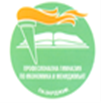 УТВЪРДИЛ:……………..ПП………..                                                                                                                                      Директор:Таня Благова                                                                   Приета от ПС и съгласуван с                                                                         Обществен  съвет при ПГИМ!УЧИЛИЩНА ПРОГРАМА ЗА УПРАВЛЕНИЕ НА КАЧЕСТВОТО В ПРОФЕСИОНАЛНА ГИМНАЗИЯ ПО ИКОНОМИКА И МЕНИДЖМЪНТ ГР.ПАЗАРДЖИК2016-2020 ГОДИНАНастоящата Програма е приета от Педагогическия съвет на проведено заседание – протокол № 7/03.02.2017  година, /съгласно чл. 263, ал. 1, т. 7 на Закона за предучилищното и училищното образование, както и на основание чл. 22, ал. 4 във връзка с ал. 2, т. 15 от Закона за предучилищното и училищното образование/ въз основа на предложени политики и мерки за подобряване качеството на образователния процес от Обществения съвет, въз основа на резултатите от самооценката на институцията, външното оценяване - за училищата, и инспектирането на училището. /чл.269, ал.1, т.3 от ЗПУО/І. ОБЩИ ПОЛОЖЕНИЯПрограмата за управление качеството на предлаганото професионално образование и обучение в Професионална гимназия по икономика и мениджмънт гр. Пазарджик е разработена в съотвествие с:Закона за предучилищното и училищно образование;Наредба №16 от 8 декември 2016 г. за управлението на качеството в институциите на МОН.Стратегия за развитие на ПГИМ 2016-2020 Планът за реализация на Стратегията за развитие на ПГИМ гр.Пазарджик (2016-2020)Училищната програма  се разработва за период от 4 години, като за всеки две учебни години се разработва план за действие /приет началото на първата учебна година/ към нея, конкретизиращ дейностите по изпълнението ѝ за съответните учебни години, като документите се приемат от педагогическия съвет и се одобряват от обществения съвет на ПГИМ-Пазарджик. Публикува се на интернет страницата на гимназията.ІІ. ПОЛИТИКА ПО КАЧЕСТВОТО НА ОБРАЗОВАНИЕТО И ОБУЧЕНИЕТО В ПГИМ-ПАЗАРДЖИК1. МИСИЯФормиране на личности с висока интелектуална подготовка и култура с ярко изразено гражданско съзнание и поведение, способни за ефективна обществена реализация; възпитание и обучение според държавните образователни  изисквания и стандартите на Европейския съюз в духа на демократичните ценности; адекватно ориентиране в динамично променящия се съвременен свят, създаване на високо отговорно поведение за участие в обществения живот и изграждане на гражданско общество у нас; усвояване и формиране на общочовешки и национални ценности, развитие на индивидуалността и стимулиране на творческите заложби 	– всичко това е гаранция за успешността на учебно-образователната дейност в ПГИМ-Пазарджик.Стремежът на ръководството и преподавателския екип е насочен към задоволяване на индивидуалните интереси и потребности, придобиване на широка обща култура, развитие на физическия, индивидуалния и духовния потенциал на учениците чрез осъществяване на специфични творчески и приоритетни за училището дейности и осигуряване на високо качество и ефективност на учебно-възпитателния процес и на професионалната подготовка.Професионална гимназия по икономика и мениджмънт гр.Пазарджик е модерно, елитно, конкурентноспособно европейско училище, което осигурява качествена общообразователна и професионална подготовка по следните специалности:ПРОФЕСИЯ: ИКОНОМИСТ – ИНФОРМАТИК, СПЕЦИАЛНОСТ: „ИКОНОМИЧЕСКА ИНФОРМАТИКА“            Това е актуална специалност, която отговаря на изискванията на съвременните фирми, използващи високо интелигентни технологии и софтуерни продукти. Формира знания и умения в областта на приложението на информационните технологии в бизнеса. Това включва запознаване със спецификата на икономическите приложения на информатиката и информационните технологии, както и усвояване на спецификата на английския език в подобна област. Икономист-информатиците са подготвени да прилагат новите софтуерни технологии в различни области на човешката дейност – в банки и застрахователни дружества, в икономиката и търговията и други. Специалността дава знания за разработването на информационни системи за бизнес приложения, основани на авангардни софтуерни и хардуерни решения: системен анализ, средства и технологии за изграждане на фирмени Web сайтове, моделиране и решаване на бизнес задачи, администриране на клиент/сървър бази от данни, информационна сигурност.ПРОФЕСИЯ: ОПЕРАТИВЕН СЧЕТОВОДИТЕЛ,  СПЕЦИАЛНОСТ: „ОПЕРАТИВНО СЧЕТОВОДСТВО“ 	Специалността е с интензивно изучаване на английскиски език през целия курс на обучение и дава знания и умения за отразяване и контролиране на финансови операции, които се извършват във всички сфери на националното стопанство. Учениците добиват опит, свързан с осъществяване на: изпълнителски функции при реализиране на счетоводни операции; оперативна счетоводна дейност; контрол по правилно оформяне и срочно представяне на счетоводни документи; работа със счетоводен софтуер, компютърна и друга офис техника. Завършилият курса на обучение може да заема следните длъжности: оперативен счетоводител;  младши счетоводител;  асистент одитор; служител в отдел „Човешки ресурси“; завеждащ „Административно-техническа служба“;  касиер.ПРОФЕСИЯ: ИКОНОМИСТ, СПЕЦИАЛНОСТ:  „ИКОНОМИКА И МЕНИДЖМЪНТ“ 	Специалността „Икономика и мениджмънт“ е ориентирана предимно към обучаемите, търсещи реализация в сферата на икономиката и фирменото управление. Но като цяло, тази широкоспектърна обучителната програма Ви предоставя необходимите знания и опит за да се интегрирате успешно във всеки вид съвременен бизнес. .ПРОФЕСИЯ: ФИНАНСИСТ, СПЕЦИАЛНОСТ: „БАНКОВО ДЕЛО“ 	Специалността „Банково дело” подготвя кадри, свързани с осъществяване на: изпълнителски функции и оперативна дейност при реализиране на финансови операции в различни институции; финансово и банково обслужване; организация и реализация на паричния оборот, кредитиране, спестовно дело и валутни операции; консултантска дейност в областта на финансите и банковото дело; делови контакти с клиенти. Завършилият курса на обучение може да заема следните дръжности:  икономист-банково дело; банков служител; супервайзър; дилър; брокер на ценни книжа; брокер на парични средства; посредник при продажби; обслужване на физически лица и предприятия във връзка с водене на банкови сметки, банкови заеми, валутни операции във финансови операции.ПРОФЕСИЯ: МИТНИЧЕСКИ И ДАНЪЧЕН ПОСРЕДНИК, СПЕЦИАЛНОСТ: “МИТНИЧЕСКА И ДАНЪЧНА АДМИНИСТРАЦИЯ”Данъчният и митнически посредник трябва да умеят да организират работното време и дейността на работното място, да проявяват дисциплинираност отговорност, лоялност, безпристрастност, прецизност, съобразителност, умения за работа в екип и емоционална стабилност. Професията на данъчния и митнически посредник осигурява широко поле за професионална реализация и лична изява, което улеснява намирането на работа след придобиването на професионална квалификация. Данъчният и митническият посредник се реализират в митническите бюра и учреждения и  в звената на данъчната администрация. Практиката в тези учреждения показва необходимостта от млади специалисти в областта на данъчното и митническото законодателство, които да осъществят дейности като: митнически надзор и контрол върху стоки и превозни средства, данъчен контрол върху стопанската дейност на данъчните субектиПРОФЕСИЯ:  „ОФИС-МЕНИДЖЪР“, СПЕЦИАЛНОСТ:  „БИЗНЕС –АДМИНИСТРАЦИЯ“   	Специалността "Бизнес-администрация" подготвя кадри със средна специална квалификация в системата на държавно управление и в съдебната система. Квалификационната подготовка се осъществява в съответствие с условията на правова държава и демократично устройство на обществото, както и на пазарната икономика. Дипломиралите се успешно ще могат да работят като секретари в адвокатски кантори, оперативни работници в с-мата на МВР, служители в съдилищата, общините,районите и кметствата, както и във фирмите, оказващи правно-административни  услуги и извършващите сделки с недвижими имоти.ОСНОВНИТЕ АКЦЕНТИ В МИСИЯТА НА ПГИМ СА: 1.1  Да създава условия за общообразователна и професионална подготовка на учениците в съответствие с държавните образователни стандарти. 1.2. Да осигурява висококачествени образователни продукти и услуги на учениците като вътрешни потребители, с цел ускоряване и подпомагане развитието на общообразователните и професионалните знания, умения и компетенции на учениците. 2. ВИЗИЯУтвърждаване  на ПГИМ гр.Пазарджик като конкурентноспособно училище, способно да формира у учениците национални и общочовешки добродетели при подготовката им за социализация и реализация. ПГИМ да бъде утвърдена като училище, предоставящо качествена подтоговка в областта на професионалното образование и обучение и ползващо се с доверието на стопанските организации – потребители на кадри и обществеността в региона. Усъвършенстване на професионалните умения на педагогическия колегиум; обособяването му като екип  от високо отговорни личности, проявяващи толерантност, загриженост и зачитане на човешкото достойнство; прилагане на творческо и критично мислене осъществяване на УВП за утвърждаване на младия човек като гражданин на България и света. Училището да се стреми чрез висококвалифицирани педагози да формира знания и личностни умения у учениците за активно взаимодействие със социалната среда, уважение към гражданските права и отговорности, противодействие срещу проявите на агресивност и насилие, усъвършенстване професионалните способности с цел задоволяване потребностите от квалифицирана работна сила- конкурентноспособна на пазара на труда.3. ОБЕКТИОсновен и определящ фактор за качеството в ПГИМ-гр.Пазарджик е създаването и поддържането в ОБЕКТИТЕ - ученици, учители и ръководство -  на мотивация за постигане на качество, чрез периодично и обективно оценяване на дейността им (на базата на ясни и прозрачни правила и процедури).3.1. ЦЕННОСТИ НА ПГИМ: Качеството на предлаганото от гимназията ПОО;Равнопоставеност за нашите ученици, уважаване на тяхната индивидуалност; Насърчаването към учене през целия живот чрез създаване на умения и нагласа за самооценка, желание и отговорност за непрекъснато професионално развитие; Обединението на членовете на колектива около общи идеи и ценности; Сътрудничество с други професионални гимназии в страната и в чужбина, висши училища, стопански организации – партньори, родителската общност и др. 4. ОБХВАТ НА ПОЛИТИКАТА ЗА  ОСИГУРЯВАНЕ НА КАЧЕСТВО Политиката на качество към ПГИМ-гр. Пазарджик обхваща  образованието и обучението на ученици в образователните степени-основна и средна, обучаваните за III-та степен на професионална квалификация, както и дейности, свързани с управление качеството на обучение и на педагогически и непедагогически персонал. Те са процесно-ориентирани и в тях се открояват три групи процеси:4.1. Управленски процеси:Отговорност на ръководството;Взаимоотношения с клиенти: ученици, родители, училищен персонал и граждани, включващи: измерване удовлетвореността на клиентите;  вътрешни одити;  управление на несъответствия, коригиращи и превантивни действия;  подобряване на процесите.4.2. Основни процеси / Учебна и възпитателна дейност/:Планиране на учебната дейност;Разработване на училищни учебни планове;Ученически прием;Обучение и възпитание на ученици:  училищно;  извънкласно и извънучилищно;Дипломиране и придобиване на степен на професионална квалификация;Продължаващо обучение и повишаване на професионалната квалификация.Възпитателна дейност;Валидиране на знания, умения и компетентности, придобити чрез неформално обучение и самостоятелно учене4.3. Спомагателни процеси:Управление на ресурсите:  осигуряване на финансови, материални и информационни ресурси;  назначаване, атестиране и обучение на персонала;  осигуряване на реални работни места за учебна и производствена практика;  осигуряване на социални партньори, за участие в провеждането на държавните изпити за придобиване на степен на професионална квалификация;  разработване на проекти на международно, национално и регионално ниво;  осигуряване на здравословна и безопасна работна среда.Принципи за управление на качеството н ПГИМ:ефикасност и ефективност;автономия и самоуправление;ангажираност и сътрудничество между участниците в процеса;ясно разпределение на отговорностите за постигане на целите на гимназията;непрекъснатост и прозрачност на процеса на управление на качеството в ПГИМ.Цели на управление на качеството в ПГИМ:повишаване на качеството на предоставяното образование в ПГИМ;подобряване на индивидуалния напредък на всяко дете и ученик по отношение нанеговите образователни резултати;организационно развитие на ПГИМ-Пазарджик.ІІІ. ПРИОРИТЕТНИ НАПРАВЛЕНИЯ В ДЕЙНОСТТА НА ПРОФЕСИОНАЛНА ГИМНАЗИЯ ПО ИКОНОМИКА И МЕНИДЖМЪНТ ГР.ПАЗАРДЖИКНашата цел е да подготвяме учениците за учене през целия живот, като предоставяме качествено професионално образование, отговарящо на световните тенденции. Качественото образование дава възможност на младите хора за по-добра реализация и конкурентноспособност на пазара на труда, както и лична удовлетвореност. Възпитателната дейност изгражда у учениците съпричастност към проблемите, както на училището, така и на обществото.Работата ни е подчинена на следните приоритетни направления:Приоритетно направление 1:  Повишаване на качеството на професионалното образование и обучение.Приоритетно направление 2:  Развитие на системата за поддържане и повишаване квалификацията на учителите.Приоритетно направление 3:  Утвърждаване на училището като научно и културно средище.Приоритетно направление 4: Осигуряване на равен достъп до качествено образование. Приоритетно направление 5: Удовлетворяване на образователните потребности на даровити и изоставащи ученици.Приоритетно направление 6:  Предотвратяване на преждевременното напускане на училище. Приоритетно направление 7: Взаимодействие с родителската общност, училищното настоятелство, Обществен съвет и бизнеса в региона.Приоритетно направление : Включване на учениците в извънкласни форми за свободното им време. Приоритетно направление 9:  Създаване и формиране на интердисциплинарен комплекс, насочен към придобиване на социални, граждански и интеркултурни компетентности и на компетентности, свързани със здравето и поддържането на устойчива околна среда.ПЛАНИРАНЕ И РЕАЛИЗАЦИЯ НА ДЕЙНОСТИ, ПРОИЗТИЧАЩИ ОТ ПРИОРИТЕТИТЕ НА ПГИМ  1. Приоритетно направление 1. Повишаване на качеството на професионалното образование и обучение. 1.1. Цели: Осигуряване на качествено и ефективно образование. Осигуряване на по-голяма практическа приложимост на обучението и ориентирането му към конкретни резултати. Успешно участие във външното и доразвиване и усъвършенстване на системата за вътрешно оценяване чрез точно формулиране на задачите, целите и критериите. Засилване на възпитателната работа с учениците с оглед пълноценно личностно развитие. Разширяване и стимулиране на формите за обучение и възпитание в дух на демократично гражданство и патриотизъм, здравно и екологично възпитание, потребителска култура, физическа активност и спорт. Развитие на компютърните умения на училищната общност. По-широко навлизане на нови методи на преподаване и обучение (интерактивност, проектна работа). 1.2. Действия, предприети за постигане на целите: Издигане качеството на обучение по всеки учебен предмет и съществено повишаване нивото на познавателните умения, адаптирани към различни форми и начини за практическо прилагане на учебното съдържание и овладяване на компетентности. Реализиране на прием по актуални специалности, отговарящи на търсеното на пазара на труда. Подобряване на писмената и езикова култура на учениците. Диференциация на обучението в посока на желанията и възможностите на обучението по професионална и общообразователна подготовка.Демократизиране и хуманизиране на дейността в училище с цел постигане на висока успеваемост от страна на учениците. Повишаване качеството на публичните изяви на учениците, както и повишаване качеството и ефективността на въздействие върху подрастващите. Осъществяване на допълнителна работа с учениците, откриване на заложбите на всеки ученик и насочване на развитието му в област, в която ще изяви най-добре своя потенциал. Развиване и подобряване на индивидуалната и диференцирана работа с учениците. Училищното образование и възпитание да създават условия за добра социална реализация в професионален и в личностен план, така че ученикът да реализира в максимална степен своите житейски цели, като зачита правилата и не накърнява правото на другите да реализират своите планове. Реализиране системна и целенасочена рекламна стратегия за привличане и задържане на ученици. Поставяне на учениците се в активна позиция по отношения на усвояването на нови знания, стремеж към практическа приложимост на преподавания материал, провокиране на мислене, самостоятелност и формиране на умения за непрекъснато надграждане на постигнатото с оглед максимално развитие на потенциала и възможностите за пълноценна социална реализация. Използване на иновативни педагогични методи и форми за преподаване. Стриктно спазване изискванията: за безопасност на труда и правилника за вътрешния ред, водещи закони и наредби, свързани с образованието, опазването на живота и здравето на учениците, превенцията на различни форми на дискриминация сред учащи, педагогически и непедагогически персонал. Засилено взаимодействие с родителите, общността, Обществения съвет и училищното настоятелство. Реализиране на превенция на насилието и агресията сред учениците и утвърждаване на позитивни модели на поведение.Разширяване и стимулиране на формите за обучение и възпитание в дух на демократично гражданство и патриотизъм, здравно и екологично възпитание, потребителска култура, физическа активност и спорт.2. Приоритетно направление 2. Развитие на системата за поддържане и повишаване квалификацията на учителите. 2.1. Цели: Утвърждаване на авторитета и подпомагане на кариерното развитие на учителите, работещи в училището. Продължаване и оптимизиране структурата на изградената система за квалификация. Повишаване на изискванията към работата на учителя. Квалификация на учителите за работа с родителите и учениците в риск от отпадане.2.2. Действия, предприети за постигане на целите: Усъвършенстване на създадената система за квалификация и възможност за повишаване на постигнатата професионално-квалификационна степен за всеки член на педагогическата колегия. Използване на разнообразни форми на квалификационна работа – проблемна група, практикум, тренинг, семинар, лектория, дискусия, участие в научна-практическа конференция.  Обвързване на постигната професионално-квалификационна степен с допълнително материалното стимулиране, предвидено във вътрешните правила за работна заплата. Повишаване ефективността на педагогическия контрол. Повишаване на изискванията към работата на учителя чрез засилване на вътрешноучилищната контролна дейност и измерване на резултатите.  Създаване на условия за повишаване реалните резултати от обучението – засилване качеството на предварителната подготовка, спазване на задълженията, произтичащи от нормативните актове. Подкрепа за учители, работещи с надарени ученици. Квалификация на учителите за работа с родители на ученици в риск от отпадане. Активно участие в системата от стимули за повишаване на мотивацията на педагогическите кадри за професионално усъвършенстване и активност в развитието на иновативни практики. 3. Приоритетно направление 3. Утвърждаване на училището като научно и културно средище 3.1. Цели: Развиване на системата за извънкласни и извънучилищни дейности, които спомагат за по-добрата организация на свободното време и са насочени към развитие на творческия потенциал на учениците. Масово навлизане на ИКТ в обучението с оглед подготовката на учениците за работа и живот в информационното общество. Реализиране на ефективна рекламна кампания за постиженията на училището. Поддържане на интернет страница на училището, публикуване на вътрешно-училищни нормативни документи, бланки, съобщения, постижения на учители и ученици, предстоящи събития в училището, галерия със снимки. 3.2. Действия, предприети за постигане на целите: Приемане и изпълнение на ежегодна програма за извънкласни и извънучилищни дейности, които спомагат за по-добрата организация на свободното време и са насочени към развитие на творческия потенциал на учениците и техните професионални компетенции. Организиране, поощряване и своевременно информиране за участие в младежки конкурси от регионален и национален характер. Организиране на спортни състезания по различни видове спорт. Участие в културните празници на общинско и областно ниво. Организиране на училищни мероприятия с активното участие на ученици. Разработване на училищни проекти за подпомагане на физическото възпитание и спорта. Повишаване на социалните умения на учениците чрез подпомагане на физическото, социалното и личностното им развитие.Въвеждане на иновативни технологии в образованието, реализирано в училището – интерактивни дъски, специализирано ИТ оборудване по предмети от общообразователния и професионален цикъл, постоянно поддържане и разширяване на компютърните зали в училището (компютри, терминали, мултимедийни проектори) с оглед все по-активното навлизане на технологии в учебния процес. 4. Приоритетно направление 4. Oсигуряване на равен достъп до качествено образование 4.1. Цели: Осигуряване на качествено и ефективно образование. Осигуряване на добро обучение на учителите и кариерна пътека. Обучение на учителите за работа в мултиетническа среда и деца със СОП. Осигуряване на равен достъп на всички ученици до съизмеримо по качество образование. Надграждане на знания и умения с цел развитие потенциала на всеки ученик и възможност за пълноценна социална реализация 4.2. Действия, предприети за постигане на целите: Прилагане на иновативни методи и технологични средства за обучение. Създаване на условия за въвеждане на информационните технологии в организирането и провеждането. Приемственост между всички фази от обучението. Работа в мултиетническа среда. Работа с деца със специални образователни потребности. Издигане равнището на езиковата подготовка. Развиване на достъпност до новите информационни технологии. Съвместно обучение и възпитание на ученици с различен етнически произход. Диференциране на грижите спрямо различните потребности на учениците. 5. Приоритетно направление 5. Удовлетворяване на образователните потребности на даровити и изоставащи ученици 5.1. Цели: Откликване на изискванията на обществото за устойчива образователна система с безусловна публичност и прозрачност на управление и състояние. Създаване на условия за изява на всички ученици в съответствие с техните желания и възможности. Създаване на условия за приемственост между различните класове и степени. Развиване ефективността на връзката учител – родител. Възпитаване на качества за работа в конкурентна среда чрез участието в извънкласни форми. Чрез творческото развитие на учениците да се работи активно в посока на утвърждаване на училището не само като образователен, но и като духовен, културен и професионален център. 5.2. Действия, предприети за постигане на целите: Задоволяване на желанията на учениците за допълнително обучение в извънкласни форми, ЗИП и СИП. Поддържане на училищната мрежа за връзка с Интернет на всички класни и административни стаи и кабинети на училището. Изграждане на подходяща среда за даровити и изоставащи ученици чрез активното съдействие на педагогическата колегия. Осъществяване на диалог с младежките организации за решаването на актуални проблеми на учениците. Оказване на педагогическа и психологическа подкрепа за общуване и социализация с цел постигане на по-добър диалог с учениците и родителите им. 6. Приоритетно направление 6.  Предотвратяване на преждевременното напускане на училище 6.1. Цели: Намаляване на риска от преждевременно напускане на училище преди възникването на проблемите. Предоставяне на набор от механизми за подпомагане на отделните застрашени от отпадане ученици, съобразени с техните потребности. Подпомагане на преждевременно напусналите отново да се включат в образованието, чрез предлагане на пътища за завръщане в системата на образование и обучение и за придобиване на пропуснатите от тях квалификации. 6.2. Действия, предприети за постигане на целите: Повишаване качеството на професионалното обучение и създаване на интерес към образованието, чрез осигуряване на условия за интерактивно учене (симулации, решаване на казуси, участие в проекти, експерименти, беседи, дискусии, дебати). Повишаване на ангажимента на родителите, засилване на тяхното сътрудничество с учителите за увеличаване на мотивацията за учене сред учениците. Наблюдение на отсъствията и проблеми в поведението на учениците, установяване на причините за допускането им, с цел предотвратяване на тормоз и насилие. Повишаване на квалификацията на учителите за работа с ученици в риск. Засилване на връзката между учителя и ученика, основаваща се на взаимно доверие и уважение. Активна работа на училищният екип за личностно подпомагане и екип за застрашените от отпадане ученици.7. Приоритетно направление 7. Взаимодействие с родителската общност, училищното настоятелство, Обществения съвет и бизнеса в региона 7.1. Цели: Осъществяване процеса на подготовка, обучение и възпитание на учениците във взаимодействие и сътрудничество с родителите им. Развиване на конструктивна комуникация във взаимоотношенията между учители, ученици, родители и общественост в съответствие с нормативните актове. Прилагане на модели на поведение, основани на идеите и принципите на гражданското образование. Включване на родителската общност и Обществен съвет в училищни и извънучилищни мероприятия. Тесни контакти с бизнес средите, за усъвършенстване подготовката на учениците.7.2. Действия, предприети за постигане на целите: Повишаване ангажимента на родителите и засилване на тяхното сътрудничество с учителите за увеличаване на мотивацията за учене сред учениците.Наблюдение на отсъствията на учениците и причините за допускането им, както и поведението с цел недопускане на тормоз и насилие.Подпомагане на родителите за справяне с конфликти.Сключване на договори и използване на бизнеса като партньор за овладяване на знания и умения в реална работна среда.ПГИМ ще предоставя възможност и ще оказва необходимото съдействие на родителите за: да се срещат с класния ръководител и преподавателите по предмети в определеното приемно време или в друго удобно за двете страни време да участват в родителските срещи да изразяват мнение и да правят предложения за развитие на училището да присъстват и при желание от тяхна страна да бъдат изслушани, когато се решават въпроси, които засягат права и интереси на детето им да участват в училищното настоятелство и Обществен съветда бъдат консултирани по въпроси, свързани с възпитанието на учениците, от училищния психолог и педагогически съветникда се запознаят срещу подпис с училищния учебен план и с правилника за дейността на училището в началото на учебната година да се явяват в училището, когато важни причини налагат това и бъдат поканени от класния ръководител или директора да упражняват правата си в процедурата по налагане на наказание. 8. Приоритетно направление 8. Включване на учениците в извънкласни форми за свободното им време. 8.1. Цели: Създаване на условия за активна извънкласна дейност с учениците. Усъвършенстване и представяне на добри педагогически практики. Привличане и мотивиране на учениците за участие в извънкласни дейности. Развиване и усъвършенстване работата на клубове по интереси. Популяризиране постиженията на учениците и учителите. 8.2. Действия, предприети за постигане на целите: Развиване дейността на клубовете по интереси, занимания със спорт и изкуства. Осъществяване оптимално ниво на вътрешна мотивация у учениците чрез съдържателна учебно-възпитателна работа, свързана с училищни и извънучилищни мероприятия и дейности като: състезания; екскурзии с учебно-възпитателна цел;  участие в олимпиади, конкурси и състезания на регионално и национално ниво; отбелязване на тържествени събития и ритуали от националния и религиозния календар; спортни форуми.Осъществяване на извънкласни и извънучилищни дейности, които спомагат за по-добрата организация на свободното време и са насочени към развитие на творческия потенциал на учениците. Оптимизиране работата на ученическия училищен съвет. Активно съдействие и подпомагане инициативите на учениците от педагогическата колегия. 9. Приоритетно направление 9:  Създаване и формиране на интердисциплинарен комплекс, насочен към придобиване на социални, граждански и интеркултурни компетентности и на компетентности, свързани със здравето и поддържането на устойчива околна среда.9.1. Цели: Изгражданe на автономна и активна личност, която разбира и отстоява общочовешките ценности, ценностите на демокрацията и човешките права, участва в гражданския, политическия и социалния живот по отговорен, съзидателен и ефективен за себе си и за обществото начин. Изграждане на личност, която познава институциите, структурата и процедурите на демократичното общество, икономическите и политическите реалности на глобализиращия се свят; Зачитане значимостта на всяка човешка личност в многообразието от нейните идентичности, признаване правото и ценността на различието, приемане равнопоставеността на всички в общото социално пространство;Осъзнаване и зачитане на културната идентичност; Взаимодействие с членовете на семейството си, общността и другите хора по конструктивен и уважителен начин чрез изразяване обосновано и критично на гражданската си позиция.9.2. Действия, предприети за постигане на целите: Гражданското, здравното, екологичното и  интеркултурното образование в ПГИМ да се  осъществява  в часа на класа, включително и чрез ученическото самоуправление;  в заниманията по интереси по клубове;  в рамките на дейностите по обща подкрепа за личностно развитие по реда и при условията на държавния образователен стандарт за приобщаващото образование.Гражданското, здравното, екологичното и интеркултурното образование в процеса на придобиване на общообразователната подготовка се осъществява интегрирано и чрез самостоятелен учебен предмет гражданско образование.Гражданското, здравното, екологичното и интеркултурното образование в часа на класа се осъществява чрез занимания, дейности и проекти по тематични области, свързани с: - патриотичното възпитание и изграждането на националното самочувствие;  - толерантността и интеркултурния диалог; - финансовата и правната грамотност, в т.ч. избор на първо работно място; - военното обучение и защитата на родината; - безопасността и движението по пътищата;- защитата на населението при бедствия и аварии и оказване на първа помощ; - превенция на насилието, справяне с гнева и агресията и мирно решаване на конфликти; - превенция на тероризма и поведение при терористична заплаха; - превенция и противодействие на корупцията.ІV. ОРГАНИ ЗА УПРАВЛЕНИЕ НА КАЧЕСТВОТО НА ОБРАЗОВАНИЕ И ОБУЧЕНИЕ на основание Наредба № 16 от 8 декември 2016 г. за управлението на качеството в институциите 1. Правомощия на  органите за управление на качеството:	1.1. Директорът на ПГИМ- Пазарджик:Директорът организира, контролира и отговаря за процеса на управлението на качеството, като:организира изпълнението на дейностите по анализирането, планирането и изпълнението в процеса на управление на качеството в ПГИМ – Пазарджик;определя работна група, нейния състав, задачите и сроковете за тяхното изпълнение; осигурява обучение на членовете на работната група;организира провеждането на информационна кампания сред учениците, учителите, другите педагогически специалисти и родителите; определя начина на участие на учениците, учителите, другите педагогически специалисти и родителите в процеса на самооценяването;утвърждава дейностите, процедурите, критериите, показателите и инструментите за самооценяването; утвърждава доклада, като запознава Педагогическия съвет и Обществения съвет с доклада от самооценяването и ежегодния отчет за изпълнението на плана към стратегията.1.2 Педагогическият съвет: запознава се и приема доклада от извършената самооценка и ежегодния отчет към плана за действие към стратегията за развитие на ПГИМ и мерки за повишаване на качеството на образованието.1.3 Общественият съвет:Запознава се от Директора та ПГИМ с доклада от самооценяването и двугодишния отчет за изпълнението на плана към стратегията;Дава становище за отчетът на изпълнението на дейностите от плана за действие към стратегията.1.4. Председателят на работната група отговаря за функционирането на вътрешната система за осигуряване на качеството, като: организира и координира работата на работната група; предлага коригиращи мерки за изпълнението на годишния план-график за провеждане на дейностите по самооценяването и организира и координира изпълнението им. Отговорникът по качеството се определя със заповед на  Директора на ПГИМ.  1.4. Работната група за  осигуряване на качеството в ПГИМ - Пазарджик:предлага на директора дейностите, процедурите, критериите, показателите и инструментите за самооценяването на качеството на предоставяното образование в гимназията;провежда самооценяването и изготвя доклад от самооценяването, който представя на директора. Работната група е постоянен работен орган  на ПГИМ-Пазарджик, който действа за определен период (мандат). Определя се оптималният й брой със заповед на директора и включва зам.-директори, учители по общообразователна и по професионална подготовка, други аналитични специалисти и технически изпълнител. V. РЕД ЗА ОРГАНИЗИРАНЕ И ПРОВЕЖДАНЕ НА САМООЦЕНЯВАНЕТО	Учители, служители, ученици и родители в професионалната гимназия трябва да бъдат уведомени за решението на ръководството й да се проведе самооценяване и основанията за това решение. Информирането е с цел да се обясни самооценяването като инструмент за усъвършенстване, чрез който ще се подобри имиджа на гимназията. Отношение към качеството на ПОО има целият екип на професионалната гимназия, защото качеството зависи от работата на ръководството, на учителите, на административния персонал. Всеки трябва да чувства лична отговорност за качеството на предлаганото ПОО, да познава и разбира същността на процеса. Всички членове на колектива трябва да бъдат уведомени:защо ръководството на ПГИМ – Пазарджик провежда самооценяване;какви са целите на самооценяването;как е планиран графикът на процеса;кой ще участва в самооценяването;кога се очаква да се оповестят резултатите;как резултатите от самооценяване ще влияят на всеки член от колектива.Самооценяването се извършва в следните области: ОБЛАСТ 1 -Управление на институцията - ефективно разпределяне, използване и управление на ресурсите за повишаване на качеството в институцията, лидерство, стратегии и планиране, взаимодействие на всички заинтересовани страни; ОБЛАСТ 2 - 	Образователен процес – обучение, възпитание и социализация, и резултатите от тях.Самооценяването включва следните етапи:1. определяне на работната група;2. обучение на членовете на работната група;3. подготовка – определяне на дейностите, процедурите, критериите, показателите иинструментите за самооценяване;4. провеждане на информационна кампания сред учениците, учителите, другитепедагогически специалисти и родителите;5. провеждане на самооценяването;6. обработване на информацията от проведеното самооценяване;7. анализиране на получените резултати от самооценяването;8. предлагане на мерки за внасяне на подобрения в работата на институцията за повишаванена качеството на предоставяното образование;9. изготвяне на доклад от самооценяването;10. Утвърждаване доклада от самооценяването. Процесът на самооценяване трябва да започне от началото на учебната година, за която ще се извърши и завършва след приключване на септемврийска поправителна сесия. Следват обобщение на резултатите и изготвяне на доклад-анализ.  Докладът от самооценяването се утвърждава от директора преди края на учебната година и трябва да съдържа:информация за вътрешната и външната среда, в която функционира институцията през периода на самооценяването;данни за използваните инструменти при самооценяването;данни за резултатите от самооценяването, сравнение на данните с резултатите от предходното самооценяване;анализ на резултатите от самооценяването; предложения за мерки за внасяне на подобрения в работата на институцията за повишаване на качеството на предоставяното образование, срокове и отговорни лица за тяхното изпълнение. Процедура за организиране и провеждане на самооценяването – задачи на работната група: Етап на планиране:да определи процедурите, които ще се ползват и ги документира;да определи формата и съдържанието на доказателствения материал – чек-листа, протоколи, въпросници, анкети и др., да проведе проучвания, във връзка с установяване качеството на проведеното ПОО;да разработи необходимия инструментариум за онлайн проучвания.Етап на прилагане:да проведе процедурите по самооценяване;да осигури и класифицира доказателствен материал – набирането на надеждни, проверими и достоверни данни.Етап на оценяване:да оцени равнищата на критериите по области на оценяване;да изготви доклад с резултатите от самооценяването;да анализира получените данни и идентифицира областите, нуждаещи се от подобрение на качеството.Етап на преразглеждане:да предложи на ръководството на ПГИМ мерки и дейности за подобряване качеството на дефинираните области;да съдейства за публичното оповестяване на годишния доклад или резюмето от самооценяването;да предложи на директора на гимназията план за обучение на учителите и служителите във връзка със самооценяването.Ред и начин за съхраняване на доказателствения материал от проведеното самооценяванеЧленовете на комисията за функционирането на вътрешната система за осигуряване на качеството разработват конкретни процедури по критерии и съответния инструментариум към тях, съгл. Наредба № 16 от 8 декември 2016 г. за управлението на качеството в институциите. Бланките, анкетите, чек-листове, протоколи и други, които ще се използват по време на самооценяването се представят от отговорниците по области на отговорника по качество в гимназията, а той от своя страна ги представя за утвърждаване на директора на ПГИМ.След провеждане на анкетиране, интервюиране и др., информацията се обработва и обобщава от съответния отговорник и член на комисията. Хартиените носители се предават на отговорника по качеството, който отговаря за тяхното съхранение до утвърждаване на годишния доклад за резултатите от постигнатото самооценяване.Документацията от самооценяването се съхранява в институцията не по-малко от 5 години като  предават в архива на гимназията, с изключение на всички за провеждане на изпити, които имат срок постоянен. Получената информация трябва да бъде защитена по подходящ начин от неправомерно използване.Мерките за повишаване на качеството на образованието се публикуват на интернет страницата на институцията в 7-дневен срок след утвърждаването им от директора и са достъпни за период не по-малък от 4 години от публикуването им.Начини за информиране на обществеността за получените резултати от проведеното самооценяванеЗа проведеното самоценяване се изготвя годишен доклад, към който се прилагат графики, таблици и статистическа информация.  Приетият на ПС годишен доклад се предлага за становище на Обществения съвет,  публикува на уеб сайта на ПГИМ и се представя в РУО Пазарджик.Публикуваната информация за резултатите от проведеното самооценяване осигурява възможност всички заинтересовани страни да се запознаят с резултатите. Това е от особено значение за кандидат-гимназистите / а в много случаи и за техните родители, настойници или работодатели/ , на които предстои да вземат информирано решение относно това къде и какво да учат.VІ.  ПЛАН ЗА КОНКРЕТИЗИРАЩИ ДЕЙНОСТИ ПО ОСИГУРЯВАНЕ КАЧЕСТВО НА ПРЕДЛАГАНОТО ПРОФЕСИОНАЛНО ОБРАЗОВАНИЕ И ОБУЧЕНИЕПЛАН- ГРАФИК за дейности по осигуряване на качеството на професионалното образование и обучение съгласно Наредба № 16/08.12.2016 год. за управление на качеството в институциите, по критерии и области на оценяване за периода  2016/2018 година, приет от ПС и одобрен от Обществения съвет на ПГИМ - ПазарджикVІІ. ПРОЦЕДУРИ, КРИТЕРИИ, ПОКАЗАТЕЛИ И ИНСТРУМЕНТИ ЗА САМООЦЕНЯВАНЕТО И УПРАВЛЕНИЕ НА КАЧЕСТВОТО В ПГИМ-ПАЗАРДЖИК		За периода 2016-2020 година в Професионална гимназия по икономика и мениджмънт гр.Пазарджик са разработени чек-листа с конкретни процедури по критерии и съответния инструментариум, които са одобрени от Директора и съгласувани с Обществения съвет, като се акцентира в две области:В гимназията има утвърдена скала за оценка на извършената самооценка. Скалата е:1. отлично – при крайна оценка от 91 до 100 точки;2. добро – при крайна оценка от 66 до 90 точки;3. задоволително – при крайна оценка от 46 до 65 точки;4. незадоволително – при крайна оценка до 45 точки включително.                            Професионална гимназия по икономика и мениджмънт  Пазарджик                                                                                                                  						     УТВЪРДИЛ:……………………………..                                                                                                   ЧЕК – ЛИСТ №1                             			     Директор:  Таня Благова                                                                ЗА ОБЛАСТ 1 „УПРАВЛЕНИЕ НА ИНСТИТУЦИЯТА“                		     Приет от ПС и съгласуван с Обществен  съвет при ПГИМ!Професионална гимназия по икономика и мениджмънт  Пазарджик                                                                                                                  								УТВЪРДИЛ:……………………………..                                                                                                   ЧЕК – ЛИСТ №2                             					Директор:Таня Благова                                                                ЗА ОБЛАСТ 2 „ОБРАЗОВАТЕЛЕН ПРОЦЕС“                				              Съгласувано с Обществен съвет при ПГИМ!СЪДЪРЖАНИЕСтраницаІ. Общи положения3ІІ. Политика по качеството на образованието и обучението в ПГИМ-Пазарджик3Мисия3Визия6Обекти и ценности6Обхват на политиката за  осигуряване на качество7ІІІ. ПРИОРИТЕТНИ НАПРАВЛЕНИЯ В ДЕЙНОСТТА НА ПРОФЕСИОНАЛНА ГИМНАЗИЯ ПО ИКОНОМИКА И МЕНИДЖМЪНТ ГР.ПАЗАРДЖИКПриоритетно направление 1. Повишаване на качеството на професионалното образование и обучение.9Приоритетно направление 2. Развитие на системата за поддържане и повишаване квалификацията на учителите.11Приоритетно направление 3. Утвърждаване на училището като научно и културно средище12Приоритетно направление 4. Oсигуряване на равен достъп до качествено образование13Приоритетно направление 5. Удовлетворяване на образователните потребности на даровити и изоставащи ученици14Приоритетно направление 6.  Предотвратяване на преждевременното напускане на училище 14Приоритетно направление 7. Взаимодействие с родителската общност, училищното настоятелство, Обществения съвет и бизнеса в региона 15Приоритетно направление 8. Включване на учениците в извънкласни форми за свободното им време. 16Приоритетно направление 9:  Създаване и формиране на интердисциплинарен комплекс, насочен към придобиване на социални, граждански и интеркултурни компетентности и на компетентности, свързани със здравето и поддържането на устойчива околна среда.17ІV. Органи за управление на качеството на образование и обучение19V.Ред за организиране и провеждане на самооценяването20VІ.  План за конкретизиращи дейности по осигуряване качество на предлаганото професионално образование и обучение25VІІ. Процедури, критерии, показатели и инструменти за самооценяването и управление на качеството в ПГИМ-Пазарджик30ЧЕК-ЛИСТ № 1 за оценяване постиженията в област „Управление на институцията”31ЧЕК-ЛИСТ № 2 за оценяване постиженията в област „ Образователен процес”35ДейностИнструментариумОтговорникОтговорникСрокІ. ОБЛАСТ 1: УПРАВЛЕНИЕ НА ИНСТИТУЦИЯТАВ.Червенков; М.Георгиева; Лальова  Тенева; М.Трендафилова Р.Николова; А.Павлова В.Червенков; М.Георгиева; Лальова  Тенева; М.Трендафилова Р.Николова; А.Павлова В.Червенков; М.Георгиева; Лальова  Тенева; М.Трендафилова Р.Николова; А.Павлова Ефективно разпределяне, използване и управление на ресурсите за повишаване на качеството в институцията /управление на финансовите средства/Ефективно разпределяне, използване и управление на ресурсите за повишаване на качеството в институцията /управление на финансовите средства/Ефективно разпределяне, използване и управление на ресурсите за повишаване на качеството в институцията /управление на финансовите средства/Ефективно разпределяне, използване и управление на ресурсите за повишаване на качеството в институцията /управление на финансовите средства/Ефективно разпределяне, използване и управление на ресурсите за повишаване на качеството в институцията /управление на финансовите средства/Разработена система за финансово управление и контрол СФУК в ПГИМ, процедури, правила и инструкции спрямо Стандарта за финансиране към ЗПУОЛидерство, стратегии и планиранеЛидерство, стратегии и планиранеЛидерство, стратегии и планиранеЛидерство, стратегии и планиранеЛидерство, стратегии и планиранеРазработена стратегия и план за действие към нея, планиране на дейностите в процеса на управление на качествотоСъздаден механизъм за вътрешен мониторинг и контрол на качествотоПроведено измерване на постигнатото качество чрез самооценяване, изготвен е доклад от проведена самооценка с изводи и мерки за осигуряване на по-високо качество на институциятаОсигурен достъп до законовата и подзаконовата нормативна уредба за осъществяване дейността на училището, съгл.  Утвърден правилник за движение на информациятаОсигурен достъп до учебната документация по изучаваните професии /специалностиСъстояние на училищната документацияРеализирани училищни, национални и международни програми и проекти.  Създаване на условия за участие в национални, европейски и други международни програми и проекти  и изградени екипи за това.Управление на човешките ресурсиУправление на човешките ресурсиУправление на човешките ресурсиУправление на човешките ресурсиУправление на човешките ресурсиНаличие на правила и/или процедури при назначаване и съкращаване на персоналаОткритост и прозрачност при вземане на управленски решенияДелегиране на праваКритерии за оценка на резултатите от труда на учителите и служителитеРавнище на административното обслужване – ЗАС и счетоводство,   съгл. създадени Правила за качество  на административното обслужване.Равнище на  учебен процес и комуникация с : Пед. съветник и училищен психолог; Учители; ЗДАСД и ЗДУД, съгл. създадени правила за качество  на административното обслужване.4.Професионалните умения и компетентности на педагогическите специалисти4.Професионалните умения и компетентности на педагогическите специалисти4.Професионалните умения и компетентности на педагогическите специалисти4.Професионалните умения и компетентности на педагогическите специалисти4.Професионалните умения и компетентности на педагогическите специалистиСъздаване на стимули за мотивация за повишаване квалификацията на кадрите чрез учене през целия живот и мултиплициране с практическо приложение на добрия педагогически опит.Реализиране на вътрешно квалификационната дейност за педагогическия персонал, както и проведена от други институции - Относителен дял на учителите, участвали в различни форми на допълнително и продължаващо обучение, от общия брой учители - %Споделяне на ефективни практикиОтносителен дял на учителите с придобита професионална квалификация (ПКС) спрямо броя на заявилите желаниеБрой учители, подготвили ученици - призьори на състезания, олимпиади и др.Осигуреност на педагогическия персонал с квалификация, съответстваща на изискванията към обучаващите, определени в ДОС за придобиване на квалификация по професияВзаимодействие с всички заинтересовани страниВзаимодействие с всички заинтересовани страниВзаимодействие с всички заинтересовани страниВзаимодействие с всички заинтересовани страниВзаимодействие с всички заинтересовани страниСъздадени методически обединения /предметни комисии/Разработване на политика за насърчаване и ресурсно подпомагане на извънкласни дейностиСъздадени условия за подкрепа на млади учители (наставници)Включване на учителите в управлението на промените в училищетоПартньорство на училищното ръководство с методическите обединения, училищното настоятелство, обществения съвет и екипа на ученическото самоуправление.Средната посещаемост на родители на родителска среща – годишно в %Сътрудничество с родителите – проучвания чрез анкети, интервюта и др.Дейност на училищното настоятелствоДейност на Обществения съветОтносителен дял на учениците, провели практическо обучение на работно място в реална работна среда и/или в условията на мобилност в друга страна, от общия брой обучавани, които по учебен план провеждат практическо обучение – %Сътрудничество с работодатели и браншови организации на местно и регионално равнищеОтносителен дял (в %) на проведените ДКИ с участието на социалните партньори спрямо общия брой проведени изпити-%Степен на удовлетвореност на работодателите от партньорството с институцията – проучвания чрез анкети/интервюта и други.Управление на физическата средаУправление на физическата средаУправление на физическата средаУправление на физическата средаУправление на физическата средаОсигурена достъпна архитектурна среда спрямо необходимите потребностиНаличие на пропускателен режим, ориентири за ученици, родители и други външни лица  Относителен брой (в %) на класните стаи, поддържани и оборудвани с необходимия инвентар спрямо общия брой класни стаиНаличие на кабинети за професионално обучение по предлаганите професии в съответствие с ДОСОсигуреност с материали и консумативи за общообразователна подготовка и професионална подготовкаДостъпни за всички ученици и по всяко време на учебния ден библиотека и интернетФункционално място на ученика  в класната стая / физкултурния салон – наличие на регламентирани отговорности за реда и честотата на работното място и спазването им. Опазване на интериораФункционално място на учителя – осигурен постоянен достъп до интернет Публичност и популяризиране на предлаганото ПОО и съдържанието муПубличност и популяризиране на предлаганото ПОО и съдържанието муПубличност и популяризиране на предлаганото ПОО и съдържанието муПубличност и популяризиране на предлаганото ПОО и съдържанието муПубличност и популяризиране на предлаганото ПОО и съдържанието муНаличие на начини и средства за разпространяване на информация, свързана с дейността на училищетоНаличие на училищен сайт с актуална информацияНаличие на фейсбук страница с актуална информацияІІ. ОБЛАСТ 2:  ОБРАЗОВАТЕЛЕН ПРОЦЕСЙорданов; Зашева; Д.Величков Пецова; Б.Георгиева; Енчева; Щерева; Куманова Йорданов; Зашева; Д.Величков Пецова; Б.Георгиева; Енчева; Щерева; Куманова Йорданов; Зашева; Д.Величков Пецова; Б.Георгиева; Енчева; Щерева; Куманова 1.  Обучение и учене, резултати1.  Обучение и учене, резултати1.  Обучение и учене, резултати1.  Обучение и учене, резултати1.  Обучение и учене, резултатиРазработване и утвърждаване на тематичен план на учебния материал, съобразен с ДОС и учебния план на училището.Организация и планиране на урокаОсигурени условия за интерактивно обучение и учене – урочни единици с интерактивно съдържание в мултимедийна и електронна средаИзползване на разнообразни форми за проверка на знанията, уменията и компетентностите на ученицитеТочно и ясно формулиране на критериите за оценяване на знанията, уменията и компетентностите, информираност на учениците за тяхРитмичност на оценяванетоВалидиране на професионални знания, умения и компетентности, придобити чрез неформално обучение и информално учене по условията и по реда на Закона за професионалното образование и обучение/ чл.1, ал. 4 от ДОС за оценяванеОтносителен дял (в %) на учениците, успешно положили двата държавни зрелостни изпити към допуснатите до зрелостни изпитиОтносителен дял (в %) на учениците, успешно положили двата държавни квалификационни изпити към допуснатитеОтносителен дял (в %) на учениците на поправителен изпит към общия брой ученици в края на учебната годинаОтносителен дял (в %) на повтарящите ученици към общия брой ученициОтносителен дял (в %) на отпадналите по различни причини от обучение по програми за ПОО ученици към броя на учениците  за учебна годинаОтносителен дял на учениците, участвали в състезания, олимпиади, конкурси и др. от общия брой ученици – %Възпитание и социализацияВъзпитание и социализацияВъзпитание и социализацияВъзпитание и социализацияВъзпитание и социализацияНаличие на мерки за  адаптиране на ученика към училищната средаСъздадени възможности за включване на ученика в различни училищни общности в зависимост от неговите интереси  и потребностиНаличие на правила за разрешаване на възникнали конфликти - Изграждане на политики за подкрепа за личностно развитие на ученика между институциите в системата на предучилищното и училищно образование: -Подкрепа за личностно развитие на ученика; -Изграждане на позитивен организационен климат; -Утвърждаване на позитивна дисциплина; -Развитие на училищната общност. /174, ал.2 от ЗПУО/Дейности за превенция и разрешаване на конфликти Подкрепата на децата със специални образователни потребности Подкрепата на децата със специални образователни потребности Подкрепата на децата със специални образователни потребности Подкрепата на децата със специални образователни потребности Подкрепата на децата със специални образователни потребностиПревенцията срещу отпадане от системата на образованиетоПревенцията срещу отпадане от системата на образованиетоПревенцията срещу отпадане от системата на образованиетоПревенцията срещу отпадане от системата на образованиетоПревенцията срещу отпадане от системата на образованиетоОтносителен дял на учениците от уязвими групи спрямо общия брой обучаваниСъздаден механизъм за ранно предупреждение от различни рискове: програма за превенция на ранното напускане на учениците, програма за предоставяне на равни възможности и за приобщаване на учениците от уязвимите групиобласт „Управление на институцията”50 т.област „Образователен процес”50 т.Общо:100т.№Наименование на критериите по области на оценяванеБрой точкиБрой точкиБрой точкиПоказатели за измерване на постигнатото качествоПоказатели за измерване на постигнатото качествоПоказатели за измерване на постигнатото качествоПоказатели за измерване на постигнатото качествоOбласт 1: УПРАВЛЕНИЕ НА ИНСТИТУЦИЯТАOбласт 1: УПРАВЛЕНИЕ НА ИНСТИТУЦИЯТАOбласт 1: УПРАВЛЕНИЕ НА ИНСТИТУЦИЯТАOбласт 1: УПРАВЛЕНИЕ НА ИНСТИТУЦИЯТАOбласт 1: УПРАВЛЕНИЕ НА ИНСТИТУЦИЯТАOбласт 1: УПРАВЛЕНИЕ НА ИНСТИТУЦИЯТАOбласт 1: УПРАВЛЕНИЕ НА ИНСТИТУЦИЯТАOбласт 1: УПРАВЛЕНИЕ НА ИНСТИТУЦИЯТАOбласт 1: УПРАВЛЕНИЕ НА ИНСТИТУЦИЯТАКритерий 1  - Ефективно разпределяне, използване и управление на ресурсите за повишаване на качеството в институцията /управление на финансовите средства/Критерий 1  - Ефективно разпределяне, използване и управление на ресурсите за повишаване на качеството в институцията /управление на финансовите средства/Критерий 1  - Ефективно разпределяне, използване и управление на ресурсите за повишаване на качеството в институцията /управление на финансовите средства/Критерий 1  - Ефективно разпределяне, използване и управление на ресурсите за повишаване на качеството в институцията /управление на финансовите средства/Критерий 1  - Ефективно разпределяне, използване и управление на ресурсите за повишаване на качеството в институцията /управление на финансовите средства/Критерий 1  - Ефективно разпределяне, използване и управление на ресурсите за повишаване на качеството в институцията /управление на финансовите средства/Критерий 1  - Ефективно разпределяне, използване и управление на ресурсите за повишаване на качеството в институцията /управление на финансовите средства/Критерий 1  - Ефективно разпределяне, използване и управление на ресурсите за повишаване на качеството в институцията /управление на финансовите средства/Критерий 1  - Ефективно разпределяне, използване и управление на ресурсите за повишаване на качеството в институцията /управление на финансовите средства/1Законосъобразно, икономически целесъобразно и прозрачно управление на бюджетаУчилището има финансови задължения в края на  календарната годинаУчилището няма финансови задължения в края на  календарната година, но не са осигурено всички нормативно регламентирани соц. придобивкиУчилището няма финансови задължения в края на  календарната година, осигурени са всички нормативно регламентирани соц. придобивки, както и средства за МТБ над средствата, определени в бюджетаУчилището няма финансови задължения в края на  календарната година, осигурени са всички нормативно регламентирани соц. придобивки, както и средства за МТБ над средствата, определени в бюджета и има преходен остатък над 0,5% от средствата по делегирания бюджет1Законосъобразно, икономически целесъобразно и прозрачно управление на бюджета2Осигуряване на прозрачност и публично отчитане на средствата от бюджета и извън бюджетните приходиНяма прозрачност и публично отчитане на средствата от бюджета и извън бюджетните приходиИма прозрачност при отчитане на средствата, но колектива не се и цялата информацияОтчитането на средствата от бюджета и извънбюджетните приходи в гимназията се представят на общо събрание на колективаОтчитането на средствата от бюджета и извънбюджетните приходи в гимназията се представят на общо събрание на колектива и се публикуват на сайта на гимназията.2Осигуряване на прозрачност и публично отчитане на средствата от бюджета и извън бюджетните приходи3Осигуряване на прозрачност на финансовото управление и отчета по бюджета, процедурите за обществени поръчки и др. финансови документи.Няма прозрачност на финансовото управление в гимназиятаИма прозрачност само при част от финансовото управление без процедури и финансови документи.Финансовото управление е прозрачно, като всички отчети по бюджета за всяко тримесечие, всички процедури и други финансови документи се представят на общо събрание на колективаФинансовото управление е прозрачно, като всички отчети по бюджета за всяко тримесечие, всички процедури и други финансови документи  се представят на общо събрание на колектива  и се публикуват на сайта на гимназията.3Осигуряване на прозрачност на финансовото управление и отчета по бюджета, процедурите за обществени поръчки и др. финансови документи.4Адаптиране на Системите за финансово управление и контрол СФУК в образователната институция спрямо Стандарта за финансиране към ЗПУО. Няма разработена СФУК съгл.  Стандарта за финансиране към ЗПУО.Има разработена СФУК съгл.  Стандарта за финансиране към ЗПУО, но липсват някои процедури.Има разработена СФУК съгл.  Стандарта за финансиране към ЗПУО, но липсват някои процедури, като наличните не са актуализираниНалице е разработена Счетоводна политика на ПГИМ ;-Процедура по разделянето на отговорностите по вземане на решение;- Процедура по пълно осчетоводяване на всички операции;  Система за двоен подпис; Инструкция за вътрешния контрол при извършване на разход;  Инструкция за предварителния контрол;  Работна инструкция за контрол върху общинската собственост.4Адаптиране на Системите за финансово управление и контрол СФУК в образователната институция спрямо Стандарта за финансиране към ЗПУО. 5Наличие на собствени приходи на училищетонямадо 1% от средствата по делегирания бюджет на училищетодо 3% от средствата по делегирания бюджет на училищетонад 3% от средствата по делегирания бюджет на училището5Наличие на собствени приходи на училищетоОБЩО ЗА КРИТЕРИИ 1ОБЩО ЗА КРИТЕРИИ 1ОБЩО ЗА КРИТЕРИИ 1ОБЩО ЗА КРИТЕРИИ 1ОБЩО ЗА КРИТЕРИИ 1ОБЩО ЗА КРИТЕРИИ 1ОБЩО ЗА КРИТЕРИИ 1ОБЩО ЗА КРИТЕРИИ 1 Критерий 2 - Лидерство, стратегии и планиране Критерий 2 - Лидерство, стратегии и планиране Критерий 2 - Лидерство, стратегии и планиране Критерий 2 - Лидерство, стратегии и планиране Критерий 2 - Лидерство, стратегии и планиране Критерий 2 - Лидерство, стратегии и планиране Критерий 2 - Лидерство, стратегии и планиране Критерий 2 - Лидерство, стратегии и планиране Критерий 2 - Лидерство, стратегии и планиране1Разработена стратегия и план за действие към нея, планиране на дейностите в процеса на управление на качествотоняма разработенаима разработена стратегия, но някои от елементите  не са разработени напълно и конкретноима разработена стратегия с приоритети и цели и дейности, но по-голямата част от предвидените дейности не са достатъчни за постигане на целитеима разработена стратегия с приоритети и цели, всички предвидени дейности кореспондират с тях и са достатъчни за постигане на целите, съгл. Стандарт за управление на качеството.1Разработена стратегия и план за действие към нея, планиране на дейностите в процеса на управление на качеството2Създаден механизъм за вътрешен мониторинг и контрол на качествотоняма създаденима създаден механизъм за мониторинг и контрол, чиито дейности обхващат до 50% от показателите за измерване на постигнатото качествоима създаден механизъм за мониторинг и контрол, чиито дейности обхващат до 80% от показателите за измерване на постигнатото качествоима създаден механизъм за мониторинг и контрол, чиито дейности обхващат над 80% от показателите за измерване на постигнатото качество, съгл. Стандарта за инспектиране и изготвяне на вътрешна система за ефективен мониторинг и контрол2Създаден механизъм за вътрешен мониторинг и контрол на качеството3Проведено измерване на постигнатото качество чрез самооценяване, изготвен е доклад от проведена самооценка с изводи и мерки за осигуряване на по-високо качество на институциятане е проведено самооценяванепроведено е самооценяване, но не е изготвен докладпроведено е самооценяване, изготвен е доклад, но не са формулирани коригиращи меркипроведено е самооценяване, изготвен е доклад и са формулирани коригиращи мерки3Проведено измерване на постигнатото качество чрез самооценяване, изготвен е доклад от проведена самооценка с изводи и мерки за осигуряване на по-високо качество на институцията4Осигурен достъп до законовата и подзаконовата нормативна уредба за осъществяване дейността на училището, съгл.  Утвърден правилник за движение на информациятаняма осигурен достъпима ограничен достъп до законовата нормативна уредба за осъществяване на дейността на училищетоима ограничен достъп до законовата нормативна уредба на територията на училището, но работните места за интернет достъп до документите са ограничениима ограничен достъп до законовата нормативна уредба във всички точки на училището чрез безжичен или кабелен интернет4Осигурен достъп до законовата и подзаконовата нормативна уредба за осъществяване дейността на училището, съгл.  Утвърден правилник за движение на информацията5Осигурен достъп до учебната документация по изучаваните професии /специалностиняма достъп до необходимата учебна документация в училищетонеобходимата учебна документация е само на хартиен носител; учебните планове са обявени само на едно обществено достъпно място в училището; достъпът до останалата учебна документация е само на ограничени места (напр. библиотека, дирекция)има осигурен достъп до учебната документация, но може да се ползва само в ограничен брой помещения в училището; на обществено достъпно място са обявени на хартиен носител учебните планове по изучаваните професии/ специалностиима осигурен достъп до учебната документация, качена е на сайта на училището и достъпа до нея е неограничен от всички точки на училището,  чрез безжичен или кабелен интернет; на обществено достъпно място са обявени на хартиен носител учебните планове по изучаваните професии/специалности5Осигурен достъп до учебната документация по изучаваните професии /специалности6Състояние на училищната документациягруби грешки във воденето и съхранениетодокументацията се съхранява правилно, но има грешки при и пропуски във воденетодокументацията се съхранява правилно, но има грешки и пропуски при съхранениетоОсъществява се текущ контрол по правилно водене и съхранение на документацията, съгл.  Стандарта за информация и документите.6Състояние на училищната документация7Реализирани училищни, национални и международни програми и проекти.  Създаване на условия за участие в национални, европейски и други международни програми и проекти  и изградени екипи за това.училището няма участие в програми и проектиучилището участва в програми, кандидатства с разработени проекти, но няма класирани такива (училищни, национални, европейски, други международни)училището участва в програми, има разработени и класирани проекти (училищни, национални, европейски, други международни) – най-малко 2 брояучилището участва в програми, има разработени проекти (училищни, национални, европейски, други международни) – 3 и повече броя.Има  изградени училищни екипи за: -Подкрепа за личностно развитие на ученика -Изграждане на позитивен климат -Утвърждаване на позитивна дисциплина -Развитие на училищната общност7Реализирани училищни, национални и международни програми и проекти.  Създаване на условия за участие в национални, европейски и други международни програми и проекти  и изградени екипи за това.ОБЩО ЗА КРИТЕРИИ 2ОБЩО ЗА КРИТЕРИИ 2ОБЩО ЗА КРИТЕРИИ 2ОБЩО ЗА КРИТЕРИИ 2ОБЩО ЗА КРИТЕРИИ 2ОБЩО ЗА КРИТЕРИИ 2ОБЩО ЗА КРИТЕРИИ 2ОБЩО ЗА КРИТЕРИИ 2Критерий 3  - Управление на човешките ресурсиКритерий 3  - Управление на човешките ресурсиКритерий 3  - Управление на човешките ресурсиКритерий 3  - Управление на човешките ресурсиКритерий 3  - Управление на човешките ресурсиКритерий 3  - Управление на човешките ресурсиКритерий 3  - Управление на човешките ресурсиКритерий 3  - Управление на човешките ресурсиКритерий 3  - Управление на човешките ресурси1Наличие на правила и/или процедури при назначаване и съкращаване на персоналаняма създадениима правила и/или процедури само за назначаване или само за съкращаване на персонал и те се спазватима правила и/или процедури за назначаване и за съкращаване на персонал,  те се спаз ват, но не са предварително оповестениима ясни и прозрачни правила и/или процедури за назначаване и за съкращаване на персонал,  те се спазват и са предварително оповестени1Наличие на правила и/или процедури при назначаване и съкращаване на персонала2Откритост и прозрачност при вземане на управленски решениядиректорът взема еднолични решения, без да свежда информацията до колективадиректорът провежда консултации с председателите на синдикалните организации, взема решения и запознава колектива с тяхдиректорът провежда консултации с представители на колектива по чл.7, ал.2 от КТ, взема решения и запознава колектива с тяхдиректорът провежда консултации с представители на синдикалните организации, Обществения съвет и представители на колектива по чл.7, ал.2 от КТ, взема решения и запознава колектива с тях, съгл.  Правилник за вземане на управленски решения.2Откритост и прозрачност при вземане на управленски решения3Делегиране на праване се делегиратима практика, която обхваща само дейности от учебно възпитателната работаима практика, която обхваща  дейностите от учебно възпитателната работа и част от административните дейностиима изградена ефективна и функционираща практика, която обхваща  учебните и административните дейности,  процедури по разрешение, одобрение, оторизация и разделяне на отговорностите3Делегиране на права4Критерии за оценка на резултатите от труда на учителите и служителитеняма разработени критерииима разработени критерии, но те се прилагат само при определяне резултатите от педагогическия труд веднъж годишноима разработени критерии, но те се прилагат при определяне резултатите от труда само на педагогическия персоналима разработени критерии и те се прилагат при определяне резултатите от труда на целия щатен персонал4Критерии за оценка на резултатите от труда на учителите и служителите5Равнище на административното обслужване – ЗАС и счетоводство,   съгл. създадени Правила за качество  на административното обслужване.административното обслужване не е ефективно, налице са жалби, не се използват възможностите на ИКТ; служителите, които го осъществяват, не са компетентни, често са груби и неучтивиадминистративното обслужване е достъпно, на добро равнище, но без използване на ИКТ; служителите, които го осъществяват, са компетентни, но не винаги са вежливи и коректниадминистративното обслужване позволява бърз и надежден достъп до информация, предлага полезни и лесни за използване инструменти; частично се използват и различни форми на ИКТ; служителите са компетентни, вежливи и коректниадминистративното обслужване позволява бърз и надежден достъп до информация, предлага полезни и лесни за използване инструменти; използват се и различни форми на ИКТ; служителите са компетентни, вежливи, коректни, любезни и приветливи5Равнище на административното обслужване – ЗАС и счетоводство,   съгл. създадени Правила за качество  на административното обслужване.6Равнище на  учебен процес и комуникация с : Пед. съветник и училищен психолог; Учители; ЗДАСД и ЗДУД, съгл. създадени правила за качество  на административното обслужване.Равнището на  учебен процес и комуникация не е ефективно, налице са жалби, не се използват възможностите на ИКТ; учителите и служителите, които го осъществяват, не са компетентни, често са груби и неучтивиРавнището на  учебен процес и комуникация е достъпно, но не се използват възможностите на ИКТ; учителите и служителите, които го осъществяват, не са компетентни, често са груби и неучтивиРавнището на  учебен процес и комуникация е надеждно, но се наблюдава некомпетентност само при част от  учителите и служителите, които го осъществяват.Равнището на учебен процес и комуникация с ПдС, УП, Учители и ЗД в институцията е отлично, на база проявен професионализъм, вежливост и коректност6Равнище на  учебен процес и комуникация с : Пед. съветник и училищен психолог; Учители; ЗДАСД и ЗДУД, съгл. създадени правила за качество  на административното обслужване.ОБЩО ЗА КРИТЕРИИ 3ОБЩО ЗА КРИТЕРИИ 3ОБЩО ЗА КРИТЕРИИ 3ОБЩО ЗА КРИТЕРИИ 3ОБЩО ЗА КРИТЕРИИ 3ОБЩО ЗА КРИТЕРИИ 3ОБЩО ЗА КРИТЕРИИ 3ОБЩО ЗА КРИТЕРИИ 3 Критерий  4 - Професионалните умения и компетентности на педагогическите специалисти Критерий  4 - Професионалните умения и компетентности на педагогическите специалисти Критерий  4 - Професионалните умения и компетентности на педагогическите специалисти Критерий  4 - Професионалните умения и компетентности на педагогическите специалисти Критерий  4 - Професионалните умения и компетентности на педагогическите специалисти Критерий  4 - Професионалните умения и компетентности на педагогическите специалисти Критерий  4 - Професионалните умения и компетентности на педагогическите специалисти Критерий  4 - Професионалните умения и компетентности на педагогическите специалисти Критерий  4 - Професионалните умения и компетентности на педагогическите специалисти1Създаване на стимули за мотивация за повишаване квалификацията на кадрите чрез учене през целия живот и мултиплициране с практическо приложение на добрия педагогически опит.Не се наблюдават стимули за мотивацияИма създадени стимули за мотивация, но се наблюдава липса на мотивация сред педагогическите кадри.Има създадени стимули за мотивация, но се прилагат изборно, без мултиплициране с практическо приложение.Има утвърден механизъм за мотивация и  повишаването на валификацията педагогически специалист е насочено  към напредъка на учениците, както и към подобряване на образователните им резултати.1Създаване на стимули за мотивация за повишаване квалификацията на кадрите чрез учене през целия живот и мултиплициране с практическо приложение на добрия педагогически опит.2Реализиране на вътрешно квалификационната дейност за педагогическия персонал, както и проведена от други институции - Относителен дял на учителите, участвали в различни форми на допълн.и продължаващо обучение, от общия брой учители - % Няма учители, участвали в допълнително и продължаващо обучениеДо 20 %От 21 % до 60 %Над 60 %2Реализиране на вътрешно квалификационната дейност за педагогическия персонал, както и проведена от други институции - Относителен дял на учителите, участвали в различни форми на допълн.и продължаващо обучение, от общия брой учители - % 3Споделяне на ефективни практикине се споделят ефективни практикисподелянето на ефективни практики се осъществява чрез неформално междуличностно общуванесподелянето на ефективни практики се осъществява в МО/ПКсподелянето на ефективни практики се осъществява редовно на организирани форуми; има изграден механизъм за популяризиране на добрия педагогически опит.3Споделяне на ефективни практики4Относителен дял на учителите с придобита професионална квалификация (ПКС) спрямо броя на заявилите желание0-59%60-79%80-90%91-100%4Относителен дял на учителите с придобита професионална квалификация (ПКС) спрямо броя на заявилите желание5Брой учители, подготвили ученици - призьори на състезания, олимпиади и др.023над 35Брой учители, подготвили ученици - призьори на състезания, олимпиади и др.6Осигуреност на педагогическия персонал с квалификация, съответстваща на изискванията към обучаващите, определени в ДОС за придобиване на квалификация по професияДо 50 %От 51 до 75 %От 76 до 99 %100 %6Осигуреност на педагогическия персонал с квалификация, съответстваща на изискванията към обучаващите, определени в ДОС за придобиване на квалификация по професияОБЩО ЗА КРИТЕРИИ 4ОБЩО ЗА КРИТЕРИИ 4ОБЩО ЗА КРИТЕРИИ 4ОБЩО ЗА КРИТЕРИИ 4ОБЩО ЗА КРИТЕРИИ 4ОБЩО ЗА КРИТЕРИИ 4ОБЩО ЗА КРИТЕРИИ 4ОБЩО ЗА КРИТЕРИИ 4 Критерий 5 - Взаимодействие с всички заинтересовани страни Критерий 5 - Взаимодействие с всички заинтересовани страни Критерий 5 - Взаимодействие с всички заинтересовани страни Критерий 5 - Взаимодействие с всички заинтересовани страни Критерий 5 - Взаимодействие с всички заинтересовани страни Критерий 5 - Взаимодействие с всички заинтересовани страни Критерий 5 - Взаимодействие с всички заинтересовани страни Критерий 5 - Взаимодействие с всички заинтересовани страни Критерий 5 - Взаимодействие с всички заинтересовани страни1Създадени методически обединения /предметни комисии/ Няма обособени методически обединения Има създадени методически обедине- ния по някои дисципли- ни. Създадените МО работят по план, но се осъществяват екипна дейност и взаимопомощ.Създадените методически обединения участват активно в затвърдяване и издигане престижа на училището, като се включва във всички училищни прояви; осъществяват качествен и ефективен учебно-образователен процес, в съответствие съгл. ДОС.  Наблюдава се екипна работа между различните обединения. 1Създадени методически обединения /предметни комисии/2Разработване на политика за насърчаване и ресурсно подпомагане на извънкласни дейностиНяма разработенаИма координиращ екип за подкрепа на личностното развитие  изработена вътрешна политики за подкрепа и ресурсно подпомагане.2Разработване на политика за насърчаване и ресурсно подпомагане на извънкласни дейности3Създадени условия за подкрепа на млади учители (наставници)  Няма създадени условия за подкрепа Има създадени условия за подкрепа, но липсва инициативността на менторите.Наблюдава се доброволно партньорство към част от младите учители, като се оказва помощ и подкрепа с цел развитие на професио-нални знания и умения.Изградена е система за менторство на новоназначени млади педагогически специалисти и условия за приемственост при заместване и при подкрепа на млади учители.3Създадени условия за подкрепа на млади учители (наставници) 4Включване на учителите в управлението на промените в училището4Включване на учителите в управлението на промените в училището5Партньорство на училищното ръководство с методическите обединения, училищното настоятелство, обществения съвет и екипа на ученическото самоуправление.  Липсва сътрудничество5Партньорство на училищното ръководство с методическите обединения, училищното настоятелство, обществения съвет и екипа на ученическото самоуправление. 6Средната посещаемост на родители на родителска среща – годишно в %От 0 % до 25 % От 26 % до 45 % От 46 % до 65 % Над 66 % 6Средната посещаемост на родители на родителска среща – годишно в %7Сътрудничество с родителите – проучвания чрез анкети, интервюта и др.Родителите не са информирани за учебните планове и програми по професиите/специалностите; не са информирани за организираните от училището извънкласни дейности и не са мотивирани за участие в тяхДостъп до учебните планове по професии/ специалности родителите имат  на родителска среща. Родителите са информирани за планираните извънкласни дейности, но не проявяват интересДостъпът до учебните планове по професии/ специалности се осъществява от  ЗДУД, Родителите могат да се запознаят с ДОИ, с националните изпитни програми, с учебните програми за целия етап на обучение и с училищните учебни планове. Родителите са информирани, проявяват интерес и подпо- магат организацията и провеждането имЦялата информация за учебната документация по изучаваните в училището професии/ специалности е налична на сайта на училището. Родителите са информирани за планираните извънкласни дейности  чрез училищния сайт, проявяват интерес и участват в организирането и провеждането им7Сътрудничество с родителите – проучвания чрез анкети, интервюта и др.8Дейност на училищното настоятелствоИма създадено училищно настоятелство, но през учебната година няма реализирана дейностИма създадено училищно настоятелство, но през учебната година епизодично реализира дейност по инициатива на ръководството на училищетоУчилищното настоятелство осигурява допълнителни финансови и материални средства, подпомага и участва в дейности, организирани от училището, подпомага провеждането на производствената практикаУчилищното настоятелство има съществен принос в осигуряването на допълнителни финансови и материални средства, подпомага и участва в дейности, организирани от училището, подпомага провеждането на различни мероприятия с награди за учениците и подпомага социално слаби ученици8Дейност на училищното настоятелство9Дейност на Обществения съвет Няма избран Обществен съвет Има избран ОС, но до момента няма проведена сбирка и проявен интерес за дейността в училището  Общественият съвет в  училището работи с малки пропуски при разработване и изпълняване на задълженията си.Общественият съвет в  училището работи активно като: одобрява стратегията за развитие на училището и приема ежегодния отчет на директора за изпълнението й; участва в работата на педагогическия съвет; предлага политики и мерки, дава становища, съгласува документи и др. 9Дейност на Обществения съвет10Относителен дял на учениците, провели практическо обучение на работно място в реална работна среда и/или в условията на мобилност в друга страна, от общия брой обучавани, които по учебен план провеждат практическо обучение – %Няма договори с работодатели, практическите занятия се провеждат само в училищетоУчебната практика се провежда в училището, а за производствената практика са осигурени работни места в реална работна среда само за до 30 % от учениците, които провеждат такаваУчебната практика се провежда в училището, а за производствената практика са осигурени работни места в реална работна среда за 31 % – 70 % от учениците, които провеждат такаваУчебната практика се провежда в училището, а за производствената практика са осигурени работни места в реална работна среда за над 70 % от учениците, които провеждат такава10Относителен дял на учениците, провели практическо обучение на работно място в реална работна среда и/или в условията на мобилност в друга страна, от общия брой обучавани, които по учебен план провеждат практическо обучение – %11Сътрудничество с работодатели и браншови организации на местно и регионално равнищеУчилището не си сътрудничи с работодателите и браншовите организации на местно и регионално равнищеУчилището си сътрудничи с работодателите и браншовите организации на местно и регионално равнище във връзка с провеждане на изпитите за придобиване на професионална квалификацияУчилището си сътрудничи с работодателите и браншовите организации на местно и регионално равнище във връзка с провеждане на изпитите за придобиване на професионална квалификация, за осигуряване на работни места в реална работна среда за провеждане на практическото обучение на ученицитеУчилището си сътрудничи с работодателите и браншовите организации на местно и регионално равнище във връзка с провеждане на изпитите за придобиване на професионална квалификация, за осигуряване на работни места в реална работна среда за провеждане на практическото обучение на учениците. 11Сътрудничество с работодатели и браншови организации на местно и регионално равнище12Относителен дял (в %) на проведените ДКИ с участието на социалните партньори спрямо общия брой проведени изпити-%Социалните партньори са поканени, но не участват в провеждането на изпитите за придобиване на квалификация по професии поради отказ (с писмо или мълчалив отказ)Социалните партньори се отзовават на поканите на училището и участват в до 30 % от изпититеСоциалните партньори се отзовават на поканите на училището и участват в 31 % до 60 % от изпититеСоциалните партньори се отзовават на поканите на училището и участват в над 60 % от изпитите12Относителен дял (в %) на проведените ДКИ с участието на социалните партньори спрямо общия брой проведени изпити-%13Степен на удовлетвореност на работодателите от партньорството с институцията – проучвания чрез анкети/интервюта и други.Не е осъществено проучване за степента на удовлетвореност на работодателите от партньорството с институциятаПод 50 % от анкетираните работодатели са удовлетворени от партньорството с институциятаОт 51 % до 70 % от анкетираните работодатели са удовлетворени от партньорството с институциятаНад 70 % от анкетираните работодатели са удовлетворени от партньорството с институцията13Степен на удовлетвореност на работодателите от партньорството с институцията – проучвания чрез анкети/интервюта и други.ОБЩО ЗА КРИТЕРИИ 5 ОБЩО ЗА КРИТЕРИИ 5 ОБЩО ЗА КРИТЕРИИ 5 ОБЩО ЗА КРИТЕРИИ 5 ОБЩО ЗА КРИТЕРИИ 5 ОБЩО ЗА КРИТЕРИИ 5 ОБЩО ЗА КРИТЕРИИ 5 ОБЩО ЗА КРИТЕРИИ 5  Критерий 6 - Управление на физическата среда Критерий 6 - Управление на физическата среда Критерий 6 - Управление на физическата среда Критерий 6 - Управление на физическата среда Критерий 6 - Управление на физическата среда Критерий 6 - Управление на физическата среда Критерий 6 - Управление на физическата среда Критерий 6 - Управление на физическата среда Критерий 6 - Управление на физическата среда1Осигурена достъпна архитектурна среда спрямо необходимите потребностиОсигурена достъпна архитектурна среда спрямо необходимите потребностиНе е осигуренаНе е осигуренаОбособени рампи към входовете; адаптирано санитарно помещение за специални потребности на ползващите гиОбособени рампи към входовете; адаптирано санитарно помещение за специални потребности на ползващите гиОбособени рампи към входовете; адаптирано санитарно помещение за специални потребности на ползващите ги.1Осигурена достъпна архитектурна среда спрямо необходимите потребностиОсигурена достъпна архитектурна среда спрямо необходимите потребности2Наличие на пропускателен режим, ориентири за ученици, родители и други външни лица  Наличие на пропускателен режим, ориентири за ученици, родители и други външни лица  2Наличие на пропускателен режим, ориентири за ученици, родители и други външни лица  Наличие на пропускателен режим, ориентири за ученици, родители и други външни лица  3Относителен брой (в %) на класните стаи, поддържани и оборудвани с необходимия инвентар спрямо общия брой класни стаиОтносителен брой (в %) на класните стаи, поддържани и оборудвани с необходимия инвентар спрямо общия брой класни стаи 0-15% 0-15% 16-40% 41-60% Над 61%3Относителен брой (в %) на класните стаи, поддържани и оборудвани с необходимия инвентар спрямо общия брой класни стаиОтносителен брой (в %) на класните стаи, поддържани и оборудвани с необходимия инвентар спрямо общия брой класни стаи4Наличие на кабинети за професионално обучение по предлаганите професии в съответствие с ДОСНаличие на кабинети за професионално обучение по предлаганите професии в съответствие с ДОСИма учебни кабинети, но не по всички изучавани професии/специалности; наличните са оборудвани с морално и физически остаряла, често повреждаща се техникаИма учебни кабинети, но не по всички изучавани професии/специалности; наличните са оборудвани с морално и физически остаряла, често повреждаща се техникаИма учебни кабинети по всички изучавани професии/специалности, оборудвани с морално и физически остаряла, често повреждаща се техникаИма учебни кабинети по всички изучавани професии/специалности, оборудвани с работеща и използваща се в голяма част от реалния бизнес техникаИма учебни кабинети  оборудвани с работеща и използваща се в голяма част от реалния бизнес техника и с инсталирани софтуери, необходими за дадена специалност.4Наличие на кабинети за професионално обучение по предлаганите професии в съответствие с ДОСНаличие на кабинети за професионално обучение по предлаганите професии в съответствие с ДОС5Осигуреност с материали и консумативи за общообразователна подготовка и професионална подготовкаОсигуреност с материали и консумативи за общообразователна подготовка и професионална подготовкаОсигуреност до 20% от необходимото по учебните програмиОсигуреност до 20% от необходимото по учебните програмиОсигуреност от 21 до 40% необходимото по учебните програмиОсигуреност от 41 до 60% необходимото по учебните програмиОсигуреност над 61% необходимото по учебните програми5Осигуреност с материали и консумативи за общообразователна подготовка и професионална подготовкаОсигуреност с материали и консумативи за общообразователна подготовка и професионална подготовка6Достъпни за всички ученици и по всяко време на учебния ден библиотека и интернетДостъпни за всички ученици и по всяко време на учебния ден библиотека и интернет1Липсват и двете4Липсват и двете4Има осигурен достъп до библиотеката само в определени часове на учебния ден, библиотеката е с морално и физически остарял фонд, няма интернет достъп на територията на училищетоИма осигурен постоянен достъп до библиотеката през учебната седмица, библиотеката е с ежегодно обновяван фонд, осигурен е ограничен интернет достъп на територията на училищетоИма осигурен постоянен достъп до библиотеката през учебната седмица, библиотеката е с ежегодно обновяван фонд, осигурен е неограничен интернет достъп на територията на училището6Достъпни за всички ученици и по всяко време на учебния ден библиотека и интернетДостъпни за всички ученици и по всяко време на учебния ден библиотека и интернет17Функционално място на ученика  в класната стая / физкултурния салон – наличие на регламентирани отговорности за реда и честотата на работното място и спазването им. Опазване на интериора и екстериора на училището.Функционално място на ученика  в класната стая / физкултурния салон – наличие на регламентирани отговорности за реда и честотата на работното място и спазването им. Опазване на интериора и екстериора на училището.Няма регламентирани отговорности за опазване реда и чистотата на работното място на ученикаНяма регламентирани отговорности за опазване реда и чистотата на работното място на ученикаИма регламентирани отговорности за опазване реда и чистотата на работното място на ученика, но те не се спазват - има надраскани и/или наранени маси, както и стените в класните стаи/кабинети и коридорите/тоалетните са мръсни и с разхвърляни отпадъци, училищния двор - с различни отпадъци след края на учебния денИма регламентирани отговорности за опазване реда и чистотата на работното място на ученика и те не се спазват, интериорът и екстериорът на училището е в задоволително хигиенно състояние, само на някои места след края на учебния ден има разхвърляни отпадъциИма регламентирани отговорности за опазване реда и чистотата на работното място на ученика и те не се спазват, интериорът и екстериорът на училището е в много добро хигиенно състояние след края на учебния ден 7Функционално място на ученика  в класната стая / физкултурния салон – наличие на регламентирани отговорности за реда и честотата на работното място и спазването им. Опазване на интериора и екстериора на училището.Функционално място на ученика  в класната стая / физкултурния салон – наличие на регламентирани отговорности за реда и честотата на работното място и спазването им. Опазване на интериора и екстериора на училището.8Функционално място на учителя – осигурен постоянен достъп до интернет Функционално място на учителя – осигурен постоянен достъп до интернет За всеки учител е осигурено работно място в учителската стая, създадени са условия за една от двете възможности: за интернет достъп чрез налични няколко компютъра За всеки учител е осигурено работно място в учителската стая, създадени са условия за една от двете възможности: за интернет достъп чрез налични няколко компютъра До 30% от учителите имат осигурено работно място в кабинет/ учителската стая, в която имат достъп до интернет чрез налични няколко компютъраДо 50% от учителите имат осигурено работно място в кабинет/ учителската стая, в която са създадени възможности за интернет достъп в учителската стая и компютърните залиНад 50% от учителите имат осигурено работно място в кабинет/ учителската стая, където са  създадени възможности за интернет достъп 8Функционално място на учителя – осигурен постоянен достъп до интернет Функционално място на учителя – осигурен постоянен достъп до интернет ОБЩО ЗА КРИТЕРИЙ 6ОБЩО ЗА КРИТЕРИЙ 6ОБЩО ЗА КРИТЕРИЙ 6ОБЩО ЗА КРИТЕРИЙ 6ОБЩО ЗА КРИТЕРИЙ 6ОБЩО ЗА КРИТЕРИЙ 6ОБЩО ЗА КРИТЕРИЙ 6ОБЩО ЗА КРИТЕРИЙ 6Критерий 7 - Публичност и популяризиране на предлаганото ПОО и съдържанието муКритерий 7 - Публичност и популяризиране на предлаганото ПОО и съдържанието муКритерий 7 - Публичност и популяризиране на предлаганото ПОО и съдържанието муКритерий 7 - Публичност и популяризиране на предлаганото ПОО и съдържанието муКритерий 7 - Публичност и популяризиране на предлаганото ПОО и съдържанието муКритерий 7 - Публичност и популяризиране на предлаганото ПОО и съдържанието муКритерий 7 - Публичност и популяризиране на предлаганото ПОО и съдържанието муКритерий 7 - Публичност и популяризиране на предлаганото ПОО и съдържанието муКритерий 7 - Публичност и популяризиране на предлаганото ПОО и съдържанието му1Наличие на начини и средства за разпространяване на информация, свързана с дейността на училищетоНаличие на начини и средства за разпространяване на информация, свързана с дейността на училищетоПоддържане на информационни, рекламни и др. видове табла в сградата на училищетоПоддържане на информационни, рекламни и др. видове табла в сградата на училищетоПоддържане на информационни, рекламни и др. видове табла в сградата на училището, училищен вестник, рекламни материали свързани с дейността на училищетоПоддържане на информационни, рекламни и др. видове табла в сградата на училището, училищен вестник, рекламни материали, електронни информационни средства в сградата на училището, свързани с дейността на училищетоМногообразие на предлаганите начини и средства - издаване на училищен вестник, училищно радио и/или телевизия,  електронни информационни средства в сградата, брошури, рекламни материали и др. инициативи свързани с дейността на училището2Наличие на училищен сайт с актуална информацияНаличие на училищен сайт с актуална информацияЛипсва училищен сайтЛипсва училищен сайтНаличие на статичен училищен сайтПоддържа динамичен училищен сайт за учебната годинаПоддържа динамичен училищен сайт за учебната година и архивира предходните3Наличие на фейсбук страница с актуална информацияНаличие на фейсбук страница с актуална информацияЛипсва регистрирана страницаЛипсва регистрирана страницаНаличие на неподдържана създадена страницаПоддържана страница само с информация за служителите на училището.Поддържана страница с интересни реклами, обяви за мероприятия, пряко засягащи учениците и колегите на училището.ОБЩО ЗА КРИТЕРИИ 7ОБЩО ЗА КРИТЕРИИ 7ОБЩО ЗА КРИТЕРИИ 7ОБЩО ЗА КРИТЕРИИ 7ОБЩО ЗА КРИТЕРИИ 7ОБЩО ЗА КРИТЕРИИ 7ОБЩО ЗА КРИТЕРИИ 7ОБЩО ЗА КРИТЕРИИ 7ОБЩО ЗА ОБЛАСТ 1 „УПРАВЛЕНИЕ НА ИНСТИТУЦИЯТА“ОБЩО ЗА ОБЛАСТ 1 „УПРАВЛЕНИЕ НА ИНСТИТУЦИЯТА“ОБЩО ЗА ОБЛАСТ 1 „УПРАВЛЕНИЕ НА ИНСТИТУЦИЯТА“ОБЩО ЗА ОБЛАСТ 1 „УПРАВЛЕНИЕ НА ИНСТИТУЦИЯТА“ОБЩО ЗА ОБЛАСТ 1 „УПРАВЛЕНИЕ НА ИНСТИТУЦИЯТА“ОБЩО ЗА ОБЛАСТ 1 „УПРАВЛЕНИЕ НА ИНСТИТУЦИЯТА“ОБЩО ЗА ОБЛАСТ 1 „УПРАВЛЕНИЕ НА ИНСТИТУЦИЯТА“ОБЩО ЗА ОБЛАСТ 1 „УПРАВЛЕНИЕ НА ИНСТИТУЦИЯТА“№Наименование на критериите по области на оценяванеНаименование на критериите по области на оценяванеБрой точкиПоказатели за измерване на постигнатото качествоПоказатели за измерване на постигнатото качествоПоказатели за измерване на постигнатото качествоПоказатели за измерване на постигнатото качество Oбласт 2: ОБРАЗОВАТЕЛЕН ПРОЦЕС  Oбласт 2: ОБРАЗОВАТЕЛЕН ПРОЦЕС  Oбласт 2: ОБРАЗОВАТЕЛЕН ПРОЦЕС  Oбласт 2: ОБРАЗОВАТЕЛЕН ПРОЦЕС  Oбласт 2: ОБРАЗОВАТЕЛЕН ПРОЦЕС  Oбласт 2: ОБРАЗОВАТЕЛЕН ПРОЦЕС  Oбласт 2: ОБРАЗОВАТЕЛЕН ПРОЦЕС  Oбласт 2: ОБРАЗОВАТЕЛЕН ПРОЦЕС  Критерий  1 - Обучение и учене, резултати Критерий  1 - Обучение и учене, резултати Критерий  1 - Обучение и учене, резултати Критерий  1 - Обучение и учене, резултати Критерий  1 - Обучение и учене, резултати Критерий  1 - Обучение и учене, резултати Критерий  1 - Обучение и учене, резултати Критерий  1 - Обучение и учене, резултати1Разработване и утвърждаване на тематичен план на учебния материал, съобразен с ДОС и учебния план на училището.Организация и планиране на урокаРазработване и утвърждаване на тематичен план на учебния материал, съобразен с ДОС и учебния план на училището.Организация и планиране на урокаДо 30 % от учителите имат достатъчни умения при планиране на урока и/или не разбират необходимостта да извършват промени в плановете си, за да отговорят на нуждите на групи или отделни ученици (изоставащи, напреднали)От 31 % до 60 % от учителите имат достатъчни умения при планиране на урока, проявяват гъвкавост и разбират необходимостта да извършват промени в плановете си, за да отговорят на нуждите на групи или отделни ученици (изоставащи, напреднали)От 61 % до 80 % от учителите имат достатъчни умения при планиране на урока, проявяват гъвкавост и творчество и разбират необходимостта да извършват промени в плановете си, за да отговорят на нуждите на групи или отделни ученици (изоставащи, напреднали)Над 80 % от учителите имат достатъчни умения при планиране на урока, проявяват гъвкавост и творчество и разбират необходимостта от промени в плановете си, за да отговорят на нуждите на групи или отделни ученици (изоставащи, напреднали)1Разработване и утвърждаване на тематичен план на учебния материал, съобразен с ДОС и учебния план на училището.Организация и планиране на урокаРазработване и утвърждаване на тематичен план на учебния материал, съобразен с ДОС и учебния план на училището.Организация и планиране на урока2Осигурени условия за интерактивно обучение и учене – урочни единици с интерактивно съдържание в мултимедийна и електронна средаОсигурени условия за интерактивно обучение и учене – урочни единици с интерактивно съдържание в мултимедийна и електронна среданнннннннннннннннннннннннннннннннннНяма осигурени условияОсигурени са условия за ползване на мултимедия в процеса на обучение. Прилагат се интерактивни методи, като: ситуационни (симулация, ролеви игри, казуси и др.); опитни (проекти, експерименти); дискусионни (дебати, беседи, дискусии)Осигурени са условия за ползване на мултимедия в над 40 % от всички кабинети. Прилагат се интерактивни методи, като: ситуационни (симулация, ролеви игри, казуси и др.); опитни (проекти, експерименти); дискусионни (дебати, беседи, дискусии). Докладвани са и са обсъдени на заседание на педагогическия съвет, методическо обединениеОсигурени са условия за ползване на мултимедия и интернет в над 60 % от всички кабинети; осигурени са интерактивни дъски. Осигурен е подходящ софтуер за професионално обучение. Прилагат се интерактивни методи, като: ситуационни (симулация, ролеви игри, казуси и др.); опитни (проекти, експерименти); дискусионни (дебати, беседи, дискусии). Докладвани са и са обсъдени на заседание на педагогическия съвет, методическо обединение2Осигурени условия за интерактивно обучение и учене – урочни единици с интерактивно съдържание в мултимедийна и електронна средаОсигурени условия за интерактивно обучение и учене – урочни единици с интерактивно съдържание в мултимедийна и електронна среданннннннннннннннннннннннннннннннннн3Използване на разнообразни форми за проверка на знанията, уменията и компетентностите на ученицитеИзползване на разнообразни форми за проверка на знанията, уменията и компетентностите на ученицитеОт 10 % до 30 % от учителите използват разнообразни форми за проверка на знанията, уменията и компетентностите на ученицитеОт 31 % до 60 % от учителите използват разнообразни форми за проверка на знанията, уменията и компетентностите на ученицитеОт 61 % до 80 % от учителите използват разнообразни форми за проверка на знанията, уменията и компетентностите на ученицитеНад 80 % от учителите използват разнообразни форми за проверка на знанията, уменията и компетентностите на учениците3Използване на разнообразни форми за проверка на знанията, уменията и компетентностите на ученицитеИзползване на разнообразни форми за проверка на знанията, уменията и компетентностите на учениците4Точно и ясно формулиране на критериите за оценяване на знанията, уменията и компетентностите, информираност на учениците за тяхТочно и ясно формулиране на критериите за оценяване на знанията, уменията и компетентностите, информираност на учениците за тяхОт 10 % до 30 % от учителите имат точно и ясно формулирани критерии за оценяване на знанията, уменията и компетентностите на учениците. Учениците са запознати с критериитеОт 31 % до 60 % от учителите имат точно и ясно формулирани критерии за оценяване на знанията, уменията и компетентностите на учениците. Учениците са запознати с критериитеОт 61 % до 80 % от учителите имат точно и ясно формулирани критерии за оценяване на знанията, уменията и компетентностите на учениците. Учениците са запознати с критериитеНад 80 % от учителите имат точно и ясно формулирани критерии за оценяване на знанията, уменията и компетентностите на учениците. Запознаване и спазване на ДОС за оценяване на резулта-тите от обучението на учениците.4Точно и ясно формулиране на критериите за оценяване на знанията, уменията и компетентностите, информираност на учениците за тяхТочно и ясно формулиране на критериите за оценяване на знанията, уменията и компетентностите, информираност на учениците за тях5Ритмичност на оценяванетоРитмичност на оценяванетоОт 10 % до 30 % от учителите оценяват ритмично постиженията на учениците в съответствие с Наредбата за системата за оценяване, проверяват прецизно писмените работи, отстраняват грешките, оценяват ги и поставят аргументирана рецензия. Съхраняват входно и изходно ниво до края на учебната годинаОт 31 % до 60 % от учителите оценяват ритмично постиженията на учениците в съответствие с Наредбата за системата за оценяване, проверяват прецизно писмените работи, отстраняват грешките, оценяват ги и поставят аргументирана рецензия. Съхраняват входно и изходно ниво до края на учебната годинаОт 61 % до 80 % от учителите оценяват ритмично постиженията на учениците в съответствие с Наредбата за системата за оценяване, проверяват прецизно писмените работи, отстраняват грешките, оценяват ги и поставят аргументирана рецензия. Съхраняват входно и изходно ниво до края на учебната годинаНад 80 % от учителите оценяват ритмично постиженията на учениците в съответствие с Наредбата за системата за оценяване, проверяват прецизно писмените работи, отстраняват грешките, оценяват ги и поставят аргументирана рецензия. Съхраняват входно и изходно ниво до края на учебната година6Валидиране на професионални знания, умения и компетентности, придобити чрез неформално обучение и информално учене по условията и по реда на Закона за професионалното образование и обучение/ чл.1, ал. 4 от ДОС за оценяванеВалидиране на професионални знания, умения и компетентности, придобити чрез неформално обучение и информално учене по условията и по реда на Закона за професионалното образование и обучение/ чл.1, ал. 4 от ДОС за оценяванеНяма разработена процедура „Валидиране на ЗУК“Има разработена процедура, но не се осигурява възможност на неформално обучениеОсигурява се възможност за валидиране на компетентности, придобити чрез неформално обучения и информално ученеИма разработена процедура; Осигуряват сеа възможности за валидиране на компетентности, придобити чрез неформално обучения и информално учене по специалносит, публикувани в сайта на училището.6Валидиране на професионални знания, умения и компетентности, придобити чрез неформално обучение и информално учене по условията и по реда на Закона за професионалното образование и обучение/ чл.1, ал. 4 от ДОС за оценяванеВалидиране на професионални знания, умения и компетентности, придобити чрез неформално обучение и информално учене по условията и по реда на Закона за професионалното образование и обучение/ чл.1, ал. 4 от ДОС за оценяване7Относителен дял (в %) на учениците, успешно положили двата държавни зрелостни изпити към допуснатите до зрелостни изпитиОтносителен дял (в %) на учениците, успешно положили двата държавни зрелостни изпити към допуснатите до зрелостни изпитиОт 20 % до 39 %От 40 % до 59 %От 60 % до 84 %От 85 % до 100 %7Относителен дял (в %) на учениците, успешно положили двата държавни зрелостни изпити към допуснатите до зрелостни изпитиОтносителен дял (в %) на учениците, успешно положили двата държавни зрелостни изпити към допуснатите до зрелостни изпити8Относителен дял (в %) на учениците, успешно положили двата държавни квалификационни изпити към допуснатитеОтносителен дял (в %) на учениците, успешно положили двата държавни квалификационни изпити към допуснатитеОт 20 % до 39 %От 40 % до 59 %От 60 % до 84 %От 85 % до 100 %8Относителен дял (в %) на учениците, успешно положили двата държавни квалификационни изпити към допуснатитеОтносителен дял (в %) на учениците, успешно положили двата държавни квалификационни изпити към допуснатите9Относителен дял (в %) на учениците на поправителен изпит към общия брой ученици в края на учебната годинаОтносителен дял (в %) на учениците на поправителен изпит към общия брой ученици в края на учебната годинанад 5%от 4-5%от 2-4%до 2%9Относителен дял (в %) на учениците на поправителен изпит към общия брой ученици в края на учебната годинаОтносителен дял (в %) на учениците на поправителен изпит към общия брой ученици в края на учебната година10Относителен дял (в %) на повтарящите ученици към общия брой ученициОтносителен дял (в %) на повтарящите ученици към общия брой ученицинад 5%от 4-5%от 2-4%до 2%10Относителен дял (в %) на повтарящите ученици към общия брой ученициОтносителен дял (в %) на повтарящите ученици към общия брой ученици11Относителен дял (в %) на отпадналите по различни причини от обучение по програми за ПОО ученици към броя на учениците  за учебна годинаОтносителен дял (в %) на отпадналите по различни причини от обучение по програми за ПОО ученици към броя на учениците  за учебна годинанад 5%от 4-5%от 2-4%до 2%11Относителен дял (в %) на отпадналите по различни причини от обучение по програми за ПОО ученици към броя на учениците  за учебна годинаОтносителен дял (в %) на отпадналите по различни причини от обучение по програми за ПОО ученици към броя на учениците  за учебна година12Относителен дял на учениците, участвали в състезания, олимпиади, конкурси и др. от общия брой ученици – %Относителен дял на учениците, участвали в състезания, олимпиади, конкурси и др. от общия брой ученици – %От 10 % до 30 %От 31 % до 60 %От 61 % до 80 %Над 80 %12Относителен дял на учениците, участвали в състезания, олимпиади, конкурси и др. от общия брой ученици – %Относителен дял на учениците, участвали в състезания, олимпиади, конкурси и др. от общия брой ученици – %ОБЩО ЗА КРИТЕРИИ 1ОБЩО ЗА КРИТЕРИИ 1ОБЩО ЗА КРИТЕРИИ 1ОБЩО ЗА КРИТЕРИИ 1ОБЩО ЗА КРИТЕРИИ 1ОБЩО ЗА КРИТЕРИИ 1ОБЩО ЗА КРИТЕРИИ 1 Критерий 2  - Възпитание и социализация  Критерий 2  - Възпитание и социализация  Критерий 2  - Възпитание и социализация  Критерий 2  - Възпитание и социализация  Критерий 2  - Възпитание и социализация  Критерий 2  - Възпитание и социализация  Критерий 2  - Възпитание и социализация  Критерий 2  - Възпитание и социализация 1Наличие на мерки за  адаптиране на ученика към училищната средаПредвидени са мерки, но учениците не са запознати с тях и самостоятелно търсят начини за адаптиране към училищната средаПредвидени са някои мерки, но учениците са запознати с тях, но не са реализирани конкретни дейности за адаптиране към училищната средаПредвидени са мерки и дейности, учениците са запознати с тях. По-голямата част от планираните мерки и дейности са реализираниПредвидени са мерки и дейности, учениците са запознати с тях. Предприети и реализирани са адекватни действия.1Наличие на мерки за  адаптиране на ученика към училищната среда2Създадени възможности за включване на ученика в различни училищни общности в зависимост от неговите интереси  и потребностиНе са създадени възможностиСъздадени са възможности (вкл. финансови) за различни форми на извънкласна дейност, в които могат да участват до 15% от общия брой ученици. Учениците са информирани за предлаганите в училището извънкласни дейностиСъздадени са възможности (вкл. финансови) за различни форми на извънкласна дейност, в които могат да участват до 20% от общия брой ученици. Учениците са информирани за предлаганите в училището извънкласни дейностиСъздадени са възможности (вкл. финансови) за различни форми на извънкласна дейност, в които могат да участват над 20% от общия брой ученици. Учениците са информирани за предлаганите в училището извънкласни дейности2Създадени възможности за включване на ученика в различни училищни общности в зависимост от неговите интереси  и потребности3Наличие на правила за разрешаване на възникнали конфликти - Изграждане на политики за подкрепа за личностно развитие на ученика между институциите в системата на предучилищното и училищно образование: -Подкрепа за личностно развитие на ученика; -Изграждане на позитивен организационен климат; -Утвърждаване на позитивна дисциплина; -Развитие на училищната общност. /174, ал.2 от ЗПУО/Няма разписаниПредвидени са правила за разрешаване на възникнали конфликти: ученик-ученик; учител-ученик.Предвидени са правила за разрешаване на възникнали конфликти: ученик-ученик; учител-ученик; ученик-служителПредвидени са правила за разрешаване на възникнали конфликти: ученик-ученик; учител-ученик; ученик-служител; учител-учител.3Наличие на правила за разрешаване на възникнали конфликти - Изграждане на политики за подкрепа за личностно развитие на ученика между институциите в системата на предучилищното и училищно образование: -Подкрепа за личностно развитие на ученика; -Изграждане на позитивен организационен климат; -Утвърждаване на позитивна дисциплина; -Развитие на училищната общност. /174, ал.2 от ЗПУО/4Дейности за превенция и разрешаване на конфликтиПредвидени са дейности, но те се провеждат епизодичноПредвидени са дейности, провеждат се индивидуални срещи и групова работа с проблемни ученици; анкети, беседи, филми; работа с родителиПредвидени са дейности и се провеждат индивидуални срещи и групова работа с проблемни ученици; анкети, беседи, филми; работа с родители; работа с ученически съветПредвидени са дейности и се провеждат индивидуални срещи и групова работа с проблемни ученици; анкети, съвместни действия с ученически съвет; беседи, филми; работа с родители; работа с представители на държавни институции4Дейности за превенция и разрешаване на конфликтиОБЩО ЗА КРИТЕРИЙ 2 ОБЩО ЗА КРИТЕРИЙ 2 ОБЩО ЗА КРИТЕРИЙ 2 ОБЩО ЗА КРИТЕРИЙ 2 ОБЩО ЗА КРИТЕРИЙ 2 ОБЩО ЗА КРИТЕРИЙ 2 ОБЩО ЗА КРИТЕРИЙ 2  Критерий 3 - Подкрепата на децата със специални образователни потребности Критерий 3 - Подкрепата на децата със специални образователни потребности Критерий 3 - Подкрепата на децата със специални образователни потребности Критерий 3 - Подкрепата на децата със специални образователни потребности Критерий 3 - Подкрепата на децата със специални образователни потребности Критерий 3 - Подкрепата на децата със специални образователни потребности Критерий 3 - Подкрепата на децата със специални образователни потребности Критерий 3 - Подкрепата на децата със специални образователни потребности1не приложимо Критерий  4 - Превенцията срещу отпадане от системата на образованието Критерий  4 - Превенцията срещу отпадане от системата на образованието Критерий  4 - Превенцията срещу отпадане от системата на образованието Критерий  4 - Превенцията срещу отпадане от системата на образованието Критерий  4 - Превенцията срещу отпадане от системата на образованието Критерий  4 - Превенцията срещу отпадане от системата на образованието Критерий  4 - Превенцията срещу отпадане от системата на образованието Критерий  4 - Превенцията срещу отпадане от системата на образованието1Относителен дял на учениците от уязвими групи спрямо общия брой обучаваниДо 2 %От 2 % до 5 %От 5 % до 10 %Над 10 %1Относителен дял на учениците от уязвими групи спрямо общия брой обучавани2Създаден механизъм за ранно предупреждение от различни рискове: програма за превенция на ранното напускане на учениците, програма за предоставяне на равни възможности и за приобщаване на учениците от уязвимите групиНяма създадениИма създаден механизъм, но той не функционира координираноИма създадени програми, които функционират координирано, но епизодичноИма създаден механизъм / програми, които функционират координирано, перманентно и ефективноОБЩО ЗА КРИТЕРИИ 4ОБЩО ЗА КРИТЕРИИ 4ОБЩО ЗА КРИТЕРИИ 4ОБЩО ЗА КРИТЕРИИ 4ОБЩО ЗА КРИТЕРИИ 4ОБЩО ЗА КРИТЕРИИ 4ОБЩО ЗА КРИТЕРИИ 4ОБЩО ЗА ОБЛАСТ 2 „ ОБРАЗОВАТЕЛЕН ПРОЦЕС “ОБЩО ЗА ОБЛАСТ 2 „ ОБРАЗОВАТЕЛЕН ПРОЦЕС “ОБЩО ЗА ОБЛАСТ 2 „ ОБРАЗОВАТЕЛЕН ПРОЦЕС “ОБЩО ЗА ОБЛАСТ 2 „ ОБРАЗОВАТЕЛЕН ПРОЦЕС “ОБЩО ЗА ОБЛАСТ 2 „ ОБРАЗОВАТЕЛЕН ПРОЦЕС “ОБЩО ЗА ОБЛАСТ 2 „ ОБРАЗОВАТЕЛЕН ПРОЦЕС “ОБЩО ЗА ОБЛАСТ 2 „ ОБРАЗОВАТЕЛЕН ПРОЦЕС “